London Borough of CamdenLondon Borough of CamdenLondon Borough of CamdenLondon Borough of CamdenLondon Borough of CamdenLondon Borough of CamdenLondon Borough of CamdenLondon Borough of CamdenLondon Borough of CamdenLondon Borough of CamdenLondon Borough of CamdenLondon Borough of CamdenLondon Borough of CamdenLondon Borough of CamdenLondon Borough of CamdenLondon Borough of CamdenLondon Borough of CamdenLondon Borough of CamdenLondon Borough of CamdenLondon Borough of CamdenLondon Borough of CamdenLondon Borough of CamdenLondon Borough of CamdenLondon Borough of CamdenJOB APPLICATION FORMJOB APPLICATION FORMJOB APPLICATION FORMJOB APPLICATION FORMJOB APPLICATION FORMJOB APPLICATION FORMJOB APPLICATION FORMJOB APPLICATION FORMJOB APPLICATION FORMJOB APPLICATION FORMJOB APPLICATION FORMJOB APPLICATION FORMJOB APPLICATION FORMJOB APPLICATION FORMJOB APPLICATION FORMJOB APPLICATION FORMJOB APPLICATION FORMJOB APPLICATION FORMJOB APPLICATION FORMJOB APPLICATION FORMJOB APPLICATION FORMJOB APPLICATION FORMJOB APPLICATION FORMJOB APPLICATION FORMJOB APPLICATION FORMJOB APPLICATION FORMJOB APPLICATION FORMJOB APPLICATION FORMJOB APPLICATION FORMJOB APPLICATION FORMJOB APPLICATION FORMJOB APPLICATION FORMJOB APPLICATION FORMJOB APPLICATION FORMPlease complete in type or black ink and refer to guidance notes.Please complete in type or black ink and refer to guidance notes.Please complete in type or black ink and refer to guidance notes.Please complete in type or black ink and refer to guidance notes.Please complete in type or black ink and refer to guidance notes.Please complete in type or black ink and refer to guidance notes.Please complete in type or black ink and refer to guidance notes.Please complete in type or black ink and refer to guidance notes.Please complete in type or black ink and refer to guidance notes.Please complete in type or black ink and refer to guidance notes.Please complete in type or black ink and refer to guidance notes.Please complete in type or black ink and refer to guidance notes.Please complete in type or black ink and refer to guidance notes.Please complete in type or black ink and refer to guidance notes.Please complete in type or black ink and refer to guidance notes.Please complete in type or black ink and refer to guidance notes.Please complete in type or black ink and refer to guidance notes.Please complete in type or black ink and refer to guidance notes.Please complete in type or black ink and refer to guidance notes.Please complete in type or black ink and refer to guidance notes.Please complete in type or black ink and refer to guidance notes.Please complete in type or black ink and refer to guidance notes.Please complete in type or black ink and refer to guidance notes.Please complete in type or black ink and refer to guidance notes.Please complete in type or black ink and refer to guidance notes.Please complete in type or black ink and refer to guidance notes.Please complete in type or black ink and refer to guidance notes.Please complete in type or black ink and refer to guidance notes.Please complete in type or black ink and refer to guidance notes.Please complete in type or black ink and refer to guidance notes.Please complete in type or black ink and refer to guidance notes.ConfidentialConfidentialConfidentialApplicant or employee no : Applicant or employee no : Applicant or employee no : Applicant or employee no : Applicant or employee no : Applicant or employee no : Applicant or employee no : Applicant or employee no : Applicant or employee no : Job reference no :Job reference no :Job reference no :Job reference no :Job reference no :Job reference no :Job reference no :Post applied for : Post applied for : Post applied for : Post applied for : Post applied for : Where did you see this post advertised? :Where did you see this post advertised? :Where did you see this post advertised? :Where did you see this post advertised? :Where did you see this post advertised? :Where did you see this post advertised? :Where did you see this post advertised? :Where did you see this post advertised? :Where did you see this post advertised? :Where did you see this post advertised? :Where did you see this post advertised? :Where did you see this post advertised? :PART A  PERSONAL DETAILS (use block letters)PART A  PERSONAL DETAILS (use block letters)PART A  PERSONAL DETAILS (use block letters)PART A  PERSONAL DETAILS (use block letters)PART A  PERSONAL DETAILS (use block letters)PART A  PERSONAL DETAILS (use block letters)PART A  PERSONAL DETAILS (use block letters)PART A  PERSONAL DETAILS (use block letters)PART A  PERSONAL DETAILS (use block letters)PART A  PERSONAL DETAILS (use block letters)PART A  PERSONAL DETAILS (use block letters)PART A  PERSONAL DETAILS (use block letters)PART A  PERSONAL DETAILS (use block letters)PART A  PERSONAL DETAILS (use block letters)PART A  PERSONAL DETAILS (use block letters)PART A  PERSONAL DETAILS (use block letters)PART A  PERSONAL DETAILS (use block letters)PART A  PERSONAL DETAILS (use block letters)PART A  PERSONAL DETAILS (use block letters)PART A  PERSONAL DETAILS (use block letters)PART A  PERSONAL DETAILS (use block letters)PART A  PERSONAL DETAILS (use block letters)PART A  PERSONAL DETAILS (use block letters)PART A  PERSONAL DETAILS (use block letters)PART A  PERSONAL DETAILS (use block letters)PART A  PERSONAL DETAILS (use block letters)PART A  PERSONAL DETAILS (use block letters)PART A  PERSONAL DETAILS (use block letters)PART A  PERSONAL DETAILS (use block letters)PART A  PERSONAL DETAILS (use block letters)PART A  PERSONAL DETAILS (use block letters)PART A  PERSONAL DETAILS (use block letters)PART A  PERSONAL DETAILS (use block letters)PART A  PERSONAL DETAILS (use block letters)Last Name : Last Name : Last Name : Last Name : Last Name : Last Name : Last Name : Last Name : Daytime tel no : Daytime tel no : Daytime tel no : Daytime tel no : Daytime tel no : First Name : First Name : First Name : First Name : First Name : First Name : First Name : First Name : Mobile tel no :Mobile tel no :Mobile tel no :Mobile tel no :Mobile tel no :Title :Title :Title :Title :Title :Title :Title :Title :Home tel no :Home tel no :Home tel no :Home tel no :Home tel no :Current Address :Current Address :Current Address :Current Address :Current Address :Email address :Email address :Email address :Email address :Email address :Are you applying for this post as a job share? :Are you applying for this post as a job share? :Are you applying for this post as a job share? :Are you applying for this post as a job share? :Are you applying for this post as a job share? :Are you applying for this post as a job share? :Are you applying for this post as a job share? :Are you applying for this post as a job share? :Are you applying for this post as a job share? :Are you applying for this post as a job share? :Are you applying for this post as a job share? :Are you applying for this post as a job share? :Are you applying for this post as a job share? :Are you applying for this post as a job share? :Are you applying for this post as a job share? :Are you applying for this post as a job share? :Are you applying for this post as a job share? :Are you applying for this post as a job share? :Are you applying for this post as a job share? :Are you applying for this post as a job share? :Are you applying for this post as a job share? :Are you applying for this post as a job share? :Are you applying for this post as a job share? :Are you applying for this post as a job share? :Are you applying for this post as a job share? :Are you applying for this post as a job share? :YESNODo you require a work permit (please refer to guidance notes)? :Do you require a work permit (please refer to guidance notes)? :Do you require a work permit (please refer to guidance notes)? :Do you require a work permit (please refer to guidance notes)? :Do you require a work permit (please refer to guidance notes)? :Do you require a work permit (please refer to guidance notes)? :Do you require a work permit (please refer to guidance notes)? :Do you require a work permit (please refer to guidance notes)? :Do you require a work permit (please refer to guidance notes)? :Do you require a work permit (please refer to guidance notes)? :Do you require a work permit (please refer to guidance notes)? :Do you require a work permit (please refer to guidance notes)? :Do you require a work permit (please refer to guidance notes)? :Do you require a work permit (please refer to guidance notes)? :Do you require a work permit (please refer to guidance notes)? :Do you require a work permit (please refer to guidance notes)? :Do you require a work permit (please refer to guidance notes)? :Do you require a work permit (please refer to guidance notes)? :Do you require a work permit (please refer to guidance notes)? :Do you require a work permit (please refer to guidance notes)? :Do you require a work permit (please refer to guidance notes)? :Do you require a work permit (please refer to guidance notes)? :Do you require a work permit (please refer to guidance notes)? :Do you require a work permit (please refer to guidance notes)? :Do you require a work permit (please refer to guidance notes)? :Do you require a work permit (please refer to guidance notes)? :YESNOPART B  EMPLOYMENT HISTORY, RELEVANT SKILLS & EXPERIENCE Please tell us about all jobs, both full and part time, you have had since leaving secondary education, including voluntary or unpaid work.  Starting with your most recent include details of leaving reasons and periods when you did not work.  Continue on a separate sheet if necessary.PART B  EMPLOYMENT HISTORY, RELEVANT SKILLS & EXPERIENCE Please tell us about all jobs, both full and part time, you have had since leaving secondary education, including voluntary or unpaid work.  Starting with your most recent include details of leaving reasons and periods when you did not work.  Continue on a separate sheet if necessary.PART B  EMPLOYMENT HISTORY, RELEVANT SKILLS & EXPERIENCE Please tell us about all jobs, both full and part time, you have had since leaving secondary education, including voluntary or unpaid work.  Starting with your most recent include details of leaving reasons and periods when you did not work.  Continue on a separate sheet if necessary.PART B  EMPLOYMENT HISTORY, RELEVANT SKILLS & EXPERIENCE Please tell us about all jobs, both full and part time, you have had since leaving secondary education, including voluntary or unpaid work.  Starting with your most recent include details of leaving reasons and periods when you did not work.  Continue on a separate sheet if necessary.PART B  EMPLOYMENT HISTORY, RELEVANT SKILLS & EXPERIENCE Please tell us about all jobs, both full and part time, you have had since leaving secondary education, including voluntary or unpaid work.  Starting with your most recent include details of leaving reasons and periods when you did not work.  Continue on a separate sheet if necessary.PART B  EMPLOYMENT HISTORY, RELEVANT SKILLS & EXPERIENCE Please tell us about all jobs, both full and part time, you have had since leaving secondary education, including voluntary or unpaid work.  Starting with your most recent include details of leaving reasons and periods when you did not work.  Continue on a separate sheet if necessary.PART B  EMPLOYMENT HISTORY, RELEVANT SKILLS & EXPERIENCE Please tell us about all jobs, both full and part time, you have had since leaving secondary education, including voluntary or unpaid work.  Starting with your most recent include details of leaving reasons and periods when you did not work.  Continue on a separate sheet if necessary.PART B  EMPLOYMENT HISTORY, RELEVANT SKILLS & EXPERIENCE Please tell us about all jobs, both full and part time, you have had since leaving secondary education, including voluntary or unpaid work.  Starting with your most recent include details of leaving reasons and periods when you did not work.  Continue on a separate sheet if necessary.PART B  EMPLOYMENT HISTORY, RELEVANT SKILLS & EXPERIENCE Please tell us about all jobs, both full and part time, you have had since leaving secondary education, including voluntary or unpaid work.  Starting with your most recent include details of leaving reasons and periods when you did not work.  Continue on a separate sheet if necessary.PART B  EMPLOYMENT HISTORY, RELEVANT SKILLS & EXPERIENCE Please tell us about all jobs, both full and part time, you have had since leaving secondary education, including voluntary or unpaid work.  Starting with your most recent include details of leaving reasons and periods when you did not work.  Continue on a separate sheet if necessary.PART B  EMPLOYMENT HISTORY, RELEVANT SKILLS & EXPERIENCE Please tell us about all jobs, both full and part time, you have had since leaving secondary education, including voluntary or unpaid work.  Starting with your most recent include details of leaving reasons and periods when you did not work.  Continue on a separate sheet if necessary.PART B  EMPLOYMENT HISTORY, RELEVANT SKILLS & EXPERIENCE Please tell us about all jobs, both full and part time, you have had since leaving secondary education, including voluntary or unpaid work.  Starting with your most recent include details of leaving reasons and periods when you did not work.  Continue on a separate sheet if necessary.PART B  EMPLOYMENT HISTORY, RELEVANT SKILLS & EXPERIENCE Please tell us about all jobs, both full and part time, you have had since leaving secondary education, including voluntary or unpaid work.  Starting with your most recent include details of leaving reasons and periods when you did not work.  Continue on a separate sheet if necessary.PART B  EMPLOYMENT HISTORY, RELEVANT SKILLS & EXPERIENCE Please tell us about all jobs, both full and part time, you have had since leaving secondary education, including voluntary or unpaid work.  Starting with your most recent include details of leaving reasons and periods when you did not work.  Continue on a separate sheet if necessary.PART B  EMPLOYMENT HISTORY, RELEVANT SKILLS & EXPERIENCE Please tell us about all jobs, both full and part time, you have had since leaving secondary education, including voluntary or unpaid work.  Starting with your most recent include details of leaving reasons and periods when you did not work.  Continue on a separate sheet if necessary.PART B  EMPLOYMENT HISTORY, RELEVANT SKILLS & EXPERIENCE Please tell us about all jobs, both full and part time, you have had since leaving secondary education, including voluntary or unpaid work.  Starting with your most recent include details of leaving reasons and periods when you did not work.  Continue on a separate sheet if necessary.PART B  EMPLOYMENT HISTORY, RELEVANT SKILLS & EXPERIENCE Please tell us about all jobs, both full and part time, you have had since leaving secondary education, including voluntary or unpaid work.  Starting with your most recent include details of leaving reasons and periods when you did not work.  Continue on a separate sheet if necessary.PART B  EMPLOYMENT HISTORY, RELEVANT SKILLS & EXPERIENCE Please tell us about all jobs, both full and part time, you have had since leaving secondary education, including voluntary or unpaid work.  Starting with your most recent include details of leaving reasons and periods when you did not work.  Continue on a separate sheet if necessary.PART B  EMPLOYMENT HISTORY, RELEVANT SKILLS & EXPERIENCE Please tell us about all jobs, both full and part time, you have had since leaving secondary education, including voluntary or unpaid work.  Starting with your most recent include details of leaving reasons and periods when you did not work.  Continue on a separate sheet if necessary.PART B  EMPLOYMENT HISTORY, RELEVANT SKILLS & EXPERIENCE Please tell us about all jobs, both full and part time, you have had since leaving secondary education, including voluntary or unpaid work.  Starting with your most recent include details of leaving reasons and periods when you did not work.  Continue on a separate sheet if necessary.PART B  EMPLOYMENT HISTORY, RELEVANT SKILLS & EXPERIENCE Please tell us about all jobs, both full and part time, you have had since leaving secondary education, including voluntary or unpaid work.  Starting with your most recent include details of leaving reasons and periods when you did not work.  Continue on a separate sheet if necessary.PART B  EMPLOYMENT HISTORY, RELEVANT SKILLS & EXPERIENCE Please tell us about all jobs, both full and part time, you have had since leaving secondary education, including voluntary or unpaid work.  Starting with your most recent include details of leaving reasons and periods when you did not work.  Continue on a separate sheet if necessary.PART B  EMPLOYMENT HISTORY, RELEVANT SKILLS & EXPERIENCE Please tell us about all jobs, both full and part time, you have had since leaving secondary education, including voluntary or unpaid work.  Starting with your most recent include details of leaving reasons and periods when you did not work.  Continue on a separate sheet if necessary.PART B  EMPLOYMENT HISTORY, RELEVANT SKILLS & EXPERIENCE Please tell us about all jobs, both full and part time, you have had since leaving secondary education, including voluntary or unpaid work.  Starting with your most recent include details of leaving reasons and periods when you did not work.  Continue on a separate sheet if necessary.PART B  EMPLOYMENT HISTORY, RELEVANT SKILLS & EXPERIENCE Please tell us about all jobs, both full and part time, you have had since leaving secondary education, including voluntary or unpaid work.  Starting with your most recent include details of leaving reasons and periods when you did not work.  Continue on a separate sheet if necessary.PART B  EMPLOYMENT HISTORY, RELEVANT SKILLS & EXPERIENCE Please tell us about all jobs, both full and part time, you have had since leaving secondary education, including voluntary or unpaid work.  Starting with your most recent include details of leaving reasons and periods when you did not work.  Continue on a separate sheet if necessary.PART B  EMPLOYMENT HISTORY, RELEVANT SKILLS & EXPERIENCE Please tell us about all jobs, both full and part time, you have had since leaving secondary education, including voluntary or unpaid work.  Starting with your most recent include details of leaving reasons and periods when you did not work.  Continue on a separate sheet if necessary.PART B  EMPLOYMENT HISTORY, RELEVANT SKILLS & EXPERIENCE Please tell us about all jobs, both full and part time, you have had since leaving secondary education, including voluntary or unpaid work.  Starting with your most recent include details of leaving reasons and periods when you did not work.  Continue on a separate sheet if necessary.PART B  EMPLOYMENT HISTORY, RELEVANT SKILLS & EXPERIENCE Please tell us about all jobs, both full and part time, you have had since leaving secondary education, including voluntary or unpaid work.  Starting with your most recent include details of leaving reasons and periods when you did not work.  Continue on a separate sheet if necessary.PART B  EMPLOYMENT HISTORY, RELEVANT SKILLS & EXPERIENCE Please tell us about all jobs, both full and part time, you have had since leaving secondary education, including voluntary or unpaid work.  Starting with your most recent include details of leaving reasons and periods when you did not work.  Continue on a separate sheet if necessary.PART B  EMPLOYMENT HISTORY, RELEVANT SKILLS & EXPERIENCE Please tell us about all jobs, both full and part time, you have had since leaving secondary education, including voluntary or unpaid work.  Starting with your most recent include details of leaving reasons and periods when you did not work.  Continue on a separate sheet if necessary.PART B  EMPLOYMENT HISTORY, RELEVANT SKILLS & EXPERIENCE Please tell us about all jobs, both full and part time, you have had since leaving secondary education, including voluntary or unpaid work.  Starting with your most recent include details of leaving reasons and periods when you did not work.  Continue on a separate sheet if necessary.PART B  EMPLOYMENT HISTORY, RELEVANT SKILLS & EXPERIENCE Please tell us about all jobs, both full and part time, you have had since leaving secondary education, including voluntary or unpaid work.  Starting with your most recent include details of leaving reasons and periods when you did not work.  Continue on a separate sheet if necessary.PART B  EMPLOYMENT HISTORY, RELEVANT SKILLS & EXPERIENCE Please tell us about all jobs, both full and part time, you have had since leaving secondary education, including voluntary or unpaid work.  Starting with your most recent include details of leaving reasons and periods when you did not work.  Continue on a separate sheet if necessary.Name and address of present or most recent employer :Name and address of present or most recent employer :Name and address of present or most recent employer :Name and address of present or most recent employer :Name and address of present or most recent employer :Name and address of present or most recent employer :Name and address of present or most recent employer :Name and address of present or most recent employer :Name and address of present or most recent employer :Name and address of present or most recent employer :Name and address of present or most recent employer :Name and address of present or most recent employer :Name and address of present or most recent employer :Name and address of present or most recent employer :Name and address of present or most recent employer :Name and address of present or most recent employer :Name and address of present or most recent employer :Name and address of present or most recent employer :Name and address of present or most recent employer :Name and address of present or most recent employer :Name and address of present or most recent employer :Name and address of present or most recent employer :Name and address of present or most recent employer :Name and address of present or most recent employer :Name and address of present or most recent employer :Name and address of present or most recent employer :Name and address of present or most recent employer :Name and address of present or most recent employer :Name and address of present or most recent employer :Name and address of present or most recent employer :Name and address of present or most recent employer :Name and address of present or most recent employer :Name and address of present or most recent employer :Name and address of present or most recent employer :..................................Job title :Job title :Job title :Basic salary :Basic salary :Basic salary :Basic salary :Date started :Date started :Date started :Until :Until :Until :Until :Brief description of duties :Brief description of duties :Brief description of duties :Brief description of duties :Brief description of duties :Brief description of duties :Brief description of duties :Brief description of duties :Brief description of duties :Brief description of duties :Brief description of duties :Brief description of duties :Brief description of duties :Brief description of duties :Brief description of duties :Brief description of duties :Brief description of duties :Brief description of duties :Brief description of duties :Brief description of duties :Brief description of duties :Brief description of duties :Brief description of duties :Brief description of duties :Brief description of duties :Brief description of duties :Brief description of duties :Brief description of duties :Brief description of duties :Brief description of duties :Brief description of duties :Brief description of duties :Brief description of duties :Brief description of duties :From : “mmyy”To : “mmyy”To : “mmyy”To : “mmyy”To : “mmyy”FT/PTFT/PTFT/PTEmployer’s name and addressEmployer’s name and addressEmployer’s name and addressEmployer’s name and addressEmployer’s name and addressEmployer’s name and addressEmployer’s name and addressEmployer’s name and addressJob title, brief description of duties and reason for leavingJob title, brief description of duties and reason for leavingJob title, brief description of duties and reason for leavingJob title, brief description of duties and reason for leavingJob title, brief description of duties and reason for leavingJob title, brief description of duties and reason for leavingJob title, brief description of duties and reason for leavingJob title, brief description of duties and reason for leavingJob title, brief description of duties and reason for leavingJob title, brief description of duties and reason for leavingJob title, brief description of duties and reason for leavingJob title, brief description of duties and reason for leavingJob title, brief description of duties and reason for leavingJob title, brief description of duties and reason for leavingEXPERIENCE/RELEVANT SKILLS/FURTHER INFORMATIONPlease state how your experience, skills, abilities and achievements to date would make you a suitable candidate for this post.  Include details of any relevant unpaid or voluntary work.  Please continue/attach a separate sheet if necessary.EXPERIENCE/RELEVANT SKILLS/FURTHER INFORMATIONPlease state how your experience, skills, abilities and achievements to date would make you a suitable candidate for this post.  Include details of any relevant unpaid or voluntary work.  Please continue/attach a separate sheet if necessary.EXPERIENCE/RELEVANT SKILLS/FURTHER INFORMATIONPlease state how your experience, skills, abilities and achievements to date would make you a suitable candidate for this post.  Include details of any relevant unpaid or voluntary work.  Please continue/attach a separate sheet if necessary.EXPERIENCE/RELEVANT SKILLS/FURTHER INFORMATIONPlease state how your experience, skills, abilities and achievements to date would make you a suitable candidate for this post.  Include details of any relevant unpaid or voluntary work.  Please continue/attach a separate sheet if necessary.EXPERIENCE/RELEVANT SKILLS/FURTHER INFORMATIONPlease state how your experience, skills, abilities and achievements to date would make you a suitable candidate for this post.  Include details of any relevant unpaid or voluntary work.  Please continue/attach a separate sheet if necessary.EXPERIENCE/RELEVANT SKILLS/FURTHER INFORMATIONPlease state how your experience, skills, abilities and achievements to date would make you a suitable candidate for this post.  Include details of any relevant unpaid or voluntary work.  Please continue/attach a separate sheet if necessary.EXPERIENCE/RELEVANT SKILLS/FURTHER INFORMATIONPlease state how your experience, skills, abilities and achievements to date would make you a suitable candidate for this post.  Include details of any relevant unpaid or voluntary work.  Please continue/attach a separate sheet if necessary.EXPERIENCE/RELEVANT SKILLS/FURTHER INFORMATIONPlease state how your experience, skills, abilities and achievements to date would make you a suitable candidate for this post.  Include details of any relevant unpaid or voluntary work.  Please continue/attach a separate sheet if necessary.EXPERIENCE/RELEVANT SKILLS/FURTHER INFORMATIONPlease state how your experience, skills, abilities and achievements to date would make you a suitable candidate for this post.  Include details of any relevant unpaid or voluntary work.  Please continue/attach a separate sheet if necessary.EXPERIENCE/RELEVANT SKILLS/FURTHER INFORMATIONPlease state how your experience, skills, abilities and achievements to date would make you a suitable candidate for this post.  Include details of any relevant unpaid or voluntary work.  Please continue/attach a separate sheet if necessary.EXPERIENCE/RELEVANT SKILLS/FURTHER INFORMATIONPlease state how your experience, skills, abilities and achievements to date would make you a suitable candidate for this post.  Include details of any relevant unpaid or voluntary work.  Please continue/attach a separate sheet if necessary.EXPERIENCE/RELEVANT SKILLS/FURTHER INFORMATIONPlease state how your experience, skills, abilities and achievements to date would make you a suitable candidate for this post.  Include details of any relevant unpaid or voluntary work.  Please continue/attach a separate sheet if necessary.EXPERIENCE/RELEVANT SKILLS/FURTHER INFORMATIONPlease state how your experience, skills, abilities and achievements to date would make you a suitable candidate for this post.  Include details of any relevant unpaid or voluntary work.  Please continue/attach a separate sheet if necessary.EXPERIENCE/RELEVANT SKILLS/FURTHER INFORMATIONPlease state how your experience, skills, abilities and achievements to date would make you a suitable candidate for this post.  Include details of any relevant unpaid or voluntary work.  Please continue/attach a separate sheet if necessary.EXPERIENCE/RELEVANT SKILLS/FURTHER INFORMATIONPlease state how your experience, skills, abilities and achievements to date would make you a suitable candidate for this post.  Include details of any relevant unpaid or voluntary work.  Please continue/attach a separate sheet if necessary.EXPERIENCE/RELEVANT SKILLS/FURTHER INFORMATIONPlease state how your experience, skills, abilities and achievements to date would make you a suitable candidate for this post.  Include details of any relevant unpaid or voluntary work.  Please continue/attach a separate sheet if necessary.EXPERIENCE/RELEVANT SKILLS/FURTHER INFORMATIONPlease state how your experience, skills, abilities and achievements to date would make you a suitable candidate for this post.  Include details of any relevant unpaid or voluntary work.  Please continue/attach a separate sheet if necessary.EXPERIENCE/RELEVANT SKILLS/FURTHER INFORMATIONPlease state how your experience, skills, abilities and achievements to date would make you a suitable candidate for this post.  Include details of any relevant unpaid or voluntary work.  Please continue/attach a separate sheet if necessary.EXPERIENCE/RELEVANT SKILLS/FURTHER INFORMATIONPlease state how your experience, skills, abilities and achievements to date would make you a suitable candidate for this post.  Include details of any relevant unpaid or voluntary work.  Please continue/attach a separate sheet if necessary.EXPERIENCE/RELEVANT SKILLS/FURTHER INFORMATIONPlease state how your experience, skills, abilities and achievements to date would make you a suitable candidate for this post.  Include details of any relevant unpaid or voluntary work.  Please continue/attach a separate sheet if necessary.EXPERIENCE/RELEVANT SKILLS/FURTHER INFORMATIONPlease state how your experience, skills, abilities and achievements to date would make you a suitable candidate for this post.  Include details of any relevant unpaid or voluntary work.  Please continue/attach a separate sheet if necessary.EXPERIENCE/RELEVANT SKILLS/FURTHER INFORMATIONPlease state how your experience, skills, abilities and achievements to date would make you a suitable candidate for this post.  Include details of any relevant unpaid or voluntary work.  Please continue/attach a separate sheet if necessary.EXPERIENCE/RELEVANT SKILLS/FURTHER INFORMATIONPlease state how your experience, skills, abilities and achievements to date would make you a suitable candidate for this post.  Include details of any relevant unpaid or voluntary work.  Please continue/attach a separate sheet if necessary.EXPERIENCE/RELEVANT SKILLS/FURTHER INFORMATIONPlease state how your experience, skills, abilities and achievements to date would make you a suitable candidate for this post.  Include details of any relevant unpaid or voluntary work.  Please continue/attach a separate sheet if necessary.EXPERIENCE/RELEVANT SKILLS/FURTHER INFORMATIONPlease state how your experience, skills, abilities and achievements to date would make you a suitable candidate for this post.  Include details of any relevant unpaid or voluntary work.  Please continue/attach a separate sheet if necessary.EXPERIENCE/RELEVANT SKILLS/FURTHER INFORMATIONPlease state how your experience, skills, abilities and achievements to date would make you a suitable candidate for this post.  Include details of any relevant unpaid or voluntary work.  Please continue/attach a separate sheet if necessary.EXPERIENCE/RELEVANT SKILLS/FURTHER INFORMATIONPlease state how your experience, skills, abilities and achievements to date would make you a suitable candidate for this post.  Include details of any relevant unpaid or voluntary work.  Please continue/attach a separate sheet if necessary.EXPERIENCE/RELEVANT SKILLS/FURTHER INFORMATIONPlease state how your experience, skills, abilities and achievements to date would make you a suitable candidate for this post.  Include details of any relevant unpaid or voluntary work.  Please continue/attach a separate sheet if necessary.EXPERIENCE/RELEVANT SKILLS/FURTHER INFORMATIONPlease state how your experience, skills, abilities and achievements to date would make you a suitable candidate for this post.  Include details of any relevant unpaid or voluntary work.  Please continue/attach a separate sheet if necessary.EXPERIENCE/RELEVANT SKILLS/FURTHER INFORMATIONPlease state how your experience, skills, abilities and achievements to date would make you a suitable candidate for this post.  Include details of any relevant unpaid or voluntary work.  Please continue/attach a separate sheet if necessary.EXPERIENCE/RELEVANT SKILLS/FURTHER INFORMATIONPlease state how your experience, skills, abilities and achievements to date would make you a suitable candidate for this post.  Include details of any relevant unpaid or voluntary work.  Please continue/attach a separate sheet if necessary.EXPERIENCE/RELEVANT SKILLS/FURTHER INFORMATIONPlease state how your experience, skills, abilities and achievements to date would make you a suitable candidate for this post.  Include details of any relevant unpaid or voluntary work.  Please continue/attach a separate sheet if necessary.EXPERIENCE/RELEVANT SKILLS/FURTHER INFORMATIONPlease state how your experience, skills, abilities and achievements to date would make you a suitable candidate for this post.  Include details of any relevant unpaid or voluntary work.  Please continue/attach a separate sheet if necessary.EXPERIENCE/RELEVANT SKILLS/FURTHER INFORMATIONPlease state how your experience, skills, abilities and achievements to date would make you a suitable candidate for this post.  Include details of any relevant unpaid or voluntary work.  Please continue/attach a separate sheet if necessary.PART C  EDUCATION, QUALIFICATIONS AND TRAININGPlease give brief details of courses attended and examination results.PART C  EDUCATION, QUALIFICATIONS AND TRAININGPlease give brief details of courses attended and examination results.PART C  EDUCATION, QUALIFICATIONS AND TRAININGPlease give brief details of courses attended and examination results.PART C  EDUCATION, QUALIFICATIONS AND TRAININGPlease give brief details of courses attended and examination results.PART C  EDUCATION, QUALIFICATIONS AND TRAININGPlease give brief details of courses attended and examination results.PART C  EDUCATION, QUALIFICATIONS AND TRAININGPlease give brief details of courses attended and examination results.PART C  EDUCATION, QUALIFICATIONS AND TRAININGPlease give brief details of courses attended and examination results.PART C  EDUCATION, QUALIFICATIONS AND TRAININGPlease give brief details of courses attended and examination results.PART C  EDUCATION, QUALIFICATIONS AND TRAININGPlease give brief details of courses attended and examination results.PART C  EDUCATION, QUALIFICATIONS AND TRAININGPlease give brief details of courses attended and examination results.PART C  EDUCATION, QUALIFICATIONS AND TRAININGPlease give brief details of courses attended and examination results.PART C  EDUCATION, QUALIFICATIONS AND TRAININGPlease give brief details of courses attended and examination results.PART C  EDUCATION, QUALIFICATIONS AND TRAININGPlease give brief details of courses attended and examination results.PART C  EDUCATION, QUALIFICATIONS AND TRAININGPlease give brief details of courses attended and examination results.PART C  EDUCATION, QUALIFICATIONS AND TRAININGPlease give brief details of courses attended and examination results.PART C  EDUCATION, QUALIFICATIONS AND TRAININGPlease give brief details of courses attended and examination results.PART C  EDUCATION, QUALIFICATIONS AND TRAININGPlease give brief details of courses attended and examination results.PART C  EDUCATION, QUALIFICATIONS AND TRAININGPlease give brief details of courses attended and examination results.PART C  EDUCATION, QUALIFICATIONS AND TRAININGPlease give brief details of courses attended and examination results.PART C  EDUCATION, QUALIFICATIONS AND TRAININGPlease give brief details of courses attended and examination results.PART C  EDUCATION, QUALIFICATIONS AND TRAININGPlease give brief details of courses attended and examination results.PART C  EDUCATION, QUALIFICATIONS AND TRAININGPlease give brief details of courses attended and examination results.PART C  EDUCATION, QUALIFICATIONS AND TRAININGPlease give brief details of courses attended and examination results.PART C  EDUCATION, QUALIFICATIONS AND TRAININGPlease give brief details of courses attended and examination results.PART C  EDUCATION, QUALIFICATIONS AND TRAININGPlease give brief details of courses attended and examination results.PART C  EDUCATION, QUALIFICATIONS AND TRAININGPlease give brief details of courses attended and examination results.PART C  EDUCATION, QUALIFICATIONS AND TRAININGPlease give brief details of courses attended and examination results.PART C  EDUCATION, QUALIFICATIONS AND TRAININGPlease give brief details of courses attended and examination results.PART C  EDUCATION, QUALIFICATIONS AND TRAININGPlease give brief details of courses attended and examination results.PART C  EDUCATION, QUALIFICATIONS AND TRAININGPlease give brief details of courses attended and examination results.PART C  EDUCATION, QUALIFICATIONS AND TRAININGPlease give brief details of courses attended and examination results.PART C  EDUCATION, QUALIFICATIONS AND TRAININGPlease give brief details of courses attended and examination results.PART C  EDUCATION, QUALIFICATIONS AND TRAININGPlease give brief details of courses attended and examination results.PART C  EDUCATION, QUALIFICATIONS AND TRAININGPlease give brief details of courses attended and examination results.Secondary, further and professional education and qualificationsSecondary, further and professional education and qualificationsSecondary, further and professional education and qualificationsSecondary, further and professional education and qualificationsSecondary, further and professional education and qualificationsSecondary, further and professional education and qualificationsSecondary, further and professional education and qualificationsSecondary, further and professional education and qualificationsSecondary, further and professional education and qualificationsSecondary, further and professional education and qualificationsSecondary, further and professional education and qualificationsSecondary, further and professional education and qualificationsSecondary, further and professional education and qualificationsSecondary, further and professional education and qualificationsSecondary, further and professional education and qualificationsSecondary, further and professional education and qualificationsSecondary, further and professional education and qualificationsSecondary, further and professional education and qualificationsSecondary, further and professional education and qualificationsSecondary, further and professional education and qualificationsSecondary, further and professional education and qualificationsSecondary, further and professional education and qualificationsSecondary, further and professional education and qualificationsSecondary, further and professional education and qualificationsSecondary, further and professional education and qualificationsSecondary, further and professional education and qualificationsSecondary, further and professional education and qualificationsSecondary, further and professional education and qualificationsSecondary, further and professional education and qualificationsSecondary, further and professional education and qualificationsSecondary, further and professional education and qualificationsSecondary, further and professional education and qualificationsSecondary, further and professional education and qualificationsSecondary, further and professional education and qualificationsEducation establishment attendedEducation establishment attendedEducation establishment attendedEducation establishment attendedEducation establishment attendedEducation establishment attendedEducation establishment attendedEducation establishment attendedEducation establishment attendedEducation establishment attendedEducation establishment attendedEducation establishment attendedEducation establishment attendedDateDateDateDateExamination/ResultsExamination/ResultsExamination/ResultsExamination/ResultsExamination/ResultsExamination/ResultsExamination/ResultsExamination/ResultsExamination/ResultsExamination/ResultsExamination/ResultsExamination/ResultsExamination/ResultsExamination/ResultsOther training courses attended (including short, in-service training)Other training courses attended (including short, in-service training)Other training courses attended (including short, in-service training)Other training courses attended (including short, in-service training)Other training courses attended (including short, in-service training)Other training courses attended (including short, in-service training)Other training courses attended (including short, in-service training)Other training courses attended (including short, in-service training)Other training courses attended (including short, in-service training)Other training courses attended (including short, in-service training)Other training courses attended (including short, in-service training)Other training courses attended (including short, in-service training)Other training courses attended (including short, in-service training)Other training courses attended (including short, in-service training)Other training courses attended (including short, in-service training)Other training courses attended (including short, in-service training)Other training courses attended (including short, in-service training)Other training courses attended (including short, in-service training)Other training courses attended (including short, in-service training)Other training courses attended (including short, in-service training)Other training courses attended (including short, in-service training)Other training courses attended (including short, in-service training)Other training courses attended (including short, in-service training)Other training courses attended (including short, in-service training)Other training courses attended (including short, in-service training)Other training courses attended (including short, in-service training)Other training courses attended (including short, in-service training)Other training courses attended (including short, in-service training)Other training courses attended (including short, in-service training)Other training courses attended (including short, in-service training)Other training courses attended (including short, in-service training)Other training courses attended (including short, in-service training)Other training courses attended (including short, in-service training)Other training courses attended (including short, in-service training)Course title, level, results (if appropriate)Course title, level, results (if appropriate)Course title, level, results (if appropriate)Course title, level, results (if appropriate)Course title, level, results (if appropriate)Course title, level, results (if appropriate)Course title, level, results (if appropriate)Course title, level, results (if appropriate)Course title, level, results (if appropriate)Course title, level, results (if appropriate)Course title, level, results (if appropriate)Course title, level, results (if appropriate)Course title, level, results (if appropriate)Course title, level, results (if appropriate)Course title, level, results (if appropriate)Course title, level, results (if appropriate)Course title, level, results (if appropriate)Course title, level, results (if appropriate)Course title, level, results (if appropriate)Course title, level, results (if appropriate)Course title, level, results (if appropriate)Course title, level, results (if appropriate)Course title, level, results (if appropriate)Course title, level, results (if appropriate)Course title, level, results (if appropriate)Course title, level, results (if appropriate)Course title, level, results (if appropriate)Course title, level, results (if appropriate)Course title, level, results (if appropriate)DateDateDateDateMembership of professional bodies (including registration numbers)Membership of professional bodies (including registration numbers)Membership of professional bodies (including registration numbers)Membership of professional bodies (including registration numbers)Membership of professional bodies (including registration numbers)Membership of professional bodies (including registration numbers)Membership of professional bodies (including registration numbers)Membership of professional bodies (including registration numbers)Membership of professional bodies (including registration numbers)Membership of professional bodies (including registration numbers)Membership of professional bodies (including registration numbers)Membership of professional bodies (including registration numbers)Membership of professional bodies (including registration numbers)Membership of professional bodies (including registration numbers)Membership of professional bodies (including registration numbers)Membership of professional bodies (including registration numbers)Membership of professional bodies (including registration numbers)Membership of professional bodies (including registration numbers)Membership of professional bodies (including registration numbers)Membership of professional bodies (including registration numbers)Membership of professional bodies (including registration numbers)Membership of professional bodies (including registration numbers)Membership of professional bodies (including registration numbers)Membership of professional bodies (including registration numbers)Membership of professional bodies (including registration numbers)Membership of professional bodies (including registration numbers)Membership of professional bodies (including registration numbers)Membership of professional bodies (including registration numbers)Membership of professional bodies (including registration numbers)Membership of professional bodies (including registration numbers)Membership of professional bodies (including registration numbers)Membership of professional bodies (including registration numbers)Membership of professional bodies (including registration numbers)Membership of professional bodies (including registration numbers)(Teachers only) DfES no :(Teachers only) DfES no :(Teachers only) DfES no :(Teachers only) DfES no :(Teachers only) DfES no :(Teachers only) DfES no :(Teachers only) DfES no :(Teachers only) DfES no :(Teachers only) DfES no :(Teachers only) DfES no :(Teachers only) DfES no :(Teachers only) DfES no :(Teachers only) DfES no :(Teachers only) DfES no :(Social Workers only) GSCC registration no :(Social Workers only) GSCC registration no :(Social Workers only) GSCC registration no :(Social Workers only) GSCC registration no :(Social Workers only) GSCC registration no :(Social Workers only) GSCC registration no :(Social Workers only) GSCC registration no :(Social Workers only) GSCC registration no :(Social Workers only) GSCC registration no :(Social Workers only) GSCC registration no :(Social Workers only) GSCC registration no :(Social Workers only) GSCC registration no :(Social Workers only) GSCC registration no :(Social Workers only) GSCC registration no :(Social Workers only) GSCC registration no :(Social Workers only) GSCC registration no :(Social Workers only) GSCC registration no :(Social Workers only) GSCC registration no :PART D  REFERENCESPART D  REFERENCESPART D  REFERENCESPART D  REFERENCESPART D  REFERENCESPART D  REFERENCESPART D  REFERENCESPART D  REFERENCESPART D  REFERENCESPART D  REFERENCESPART D  REFERENCESPART D  REFERENCESPART D  REFERENCESPART D  REFERENCESPART D  REFERENCESPART D  REFERENCESPART D  REFERENCESPART D  REFERENCESPART D  REFERENCESPART D  REFERENCESPART D  REFERENCESPART D  REFERENCESPART D  REFERENCESPART D  REFERENCESPART D  REFERENCESPART D  REFERENCESPART D  REFERENCESPART D  REFERENCESPART D  REFERENCESPART D  REFERENCESPART D  REFERENCESPART D  REFERENCESPART D  REFERENCESPART D  REFERENCESPersonal references will not be acceptedPersonal references will not be acceptedPersonal references will not be acceptedPersonal references will not be acceptedPersonal references will not be acceptedPersonal references will not be acceptedPersonal references will not be acceptedPersonal references will not be acceptedPersonal references will not be acceptedPersonal references will not be acceptedPersonal references will not be acceptedPersonal references will not be acceptedPersonal references will not be acceptedPersonal references will not be acceptedPersonal references will not be acceptedPersonal references will not be acceptedPersonal references will not be acceptedPersonal references will not be acceptedPersonal references will not be acceptedPersonal references will not be acceptedPersonal references will not be acceptedPersonal references will not be acceptedPersonal references will not be acceptedPersonal references will not be acceptedPersonal references will not be acceptedPersonal references will not be acceptedPersonal references will not be acceptedPersonal references will not be acceptedPersonal references will not be acceptedPersonal references will not be acceptedPersonal references will not be acceptedPersonal references will not be acceptedPersonal references will not be acceptedPersonal references will not be acceptedWe will approach your last two employers, or your employers for the last five years (whichever is longer), for references.  Please provide contact details for all referees as required, one of which must be your current employer.If you have not been employed please give the name of the head of education or training establishment and/or the manager of a voluntary group for whom you have worked. References for shortlisted applicants will be sought prior to interview.We will approach your last two employers, or your employers for the last five years (whichever is longer), for references.  Please provide contact details for all referees as required, one of which must be your current employer.If you have not been employed please give the name of the head of education or training establishment and/or the manager of a voluntary group for whom you have worked. References for shortlisted applicants will be sought prior to interview.We will approach your last two employers, or your employers for the last five years (whichever is longer), for references.  Please provide contact details for all referees as required, one of which must be your current employer.If you have not been employed please give the name of the head of education or training establishment and/or the manager of a voluntary group for whom you have worked. References for shortlisted applicants will be sought prior to interview.We will approach your last two employers, or your employers for the last five years (whichever is longer), for references.  Please provide contact details for all referees as required, one of which must be your current employer.If you have not been employed please give the name of the head of education or training establishment and/or the manager of a voluntary group for whom you have worked. References for shortlisted applicants will be sought prior to interview.We will approach your last two employers, or your employers for the last five years (whichever is longer), for references.  Please provide contact details for all referees as required, one of which must be your current employer.If you have not been employed please give the name of the head of education or training establishment and/or the manager of a voluntary group for whom you have worked. References for shortlisted applicants will be sought prior to interview.We will approach your last two employers, or your employers for the last five years (whichever is longer), for references.  Please provide contact details for all referees as required, one of which must be your current employer.If you have not been employed please give the name of the head of education or training establishment and/or the manager of a voluntary group for whom you have worked. References for shortlisted applicants will be sought prior to interview.We will approach your last two employers, or your employers for the last five years (whichever is longer), for references.  Please provide contact details for all referees as required, one of which must be your current employer.If you have not been employed please give the name of the head of education or training establishment and/or the manager of a voluntary group for whom you have worked. References for shortlisted applicants will be sought prior to interview.We will approach your last two employers, or your employers for the last five years (whichever is longer), for references.  Please provide contact details for all referees as required, one of which must be your current employer.If you have not been employed please give the name of the head of education or training establishment and/or the manager of a voluntary group for whom you have worked. References for shortlisted applicants will be sought prior to interview.We will approach your last two employers, or your employers for the last five years (whichever is longer), for references.  Please provide contact details for all referees as required, one of which must be your current employer.If you have not been employed please give the name of the head of education or training establishment and/or the manager of a voluntary group for whom you have worked. References for shortlisted applicants will be sought prior to interview.We will approach your last two employers, or your employers for the last five years (whichever is longer), for references.  Please provide contact details for all referees as required, one of which must be your current employer.If you have not been employed please give the name of the head of education or training establishment and/or the manager of a voluntary group for whom you have worked. References for shortlisted applicants will be sought prior to interview.We will approach your last two employers, or your employers for the last five years (whichever is longer), for references.  Please provide contact details for all referees as required, one of which must be your current employer.If you have not been employed please give the name of the head of education or training establishment and/or the manager of a voluntary group for whom you have worked. References for shortlisted applicants will be sought prior to interview.We will approach your last two employers, or your employers for the last five years (whichever is longer), for references.  Please provide contact details for all referees as required, one of which must be your current employer.If you have not been employed please give the name of the head of education or training establishment and/or the manager of a voluntary group for whom you have worked. References for shortlisted applicants will be sought prior to interview.We will approach your last two employers, or your employers for the last five years (whichever is longer), for references.  Please provide contact details for all referees as required, one of which must be your current employer.If you have not been employed please give the name of the head of education or training establishment and/or the manager of a voluntary group for whom you have worked. References for shortlisted applicants will be sought prior to interview.We will approach your last two employers, or your employers for the last five years (whichever is longer), for references.  Please provide contact details for all referees as required, one of which must be your current employer.If you have not been employed please give the name of the head of education or training establishment and/or the manager of a voluntary group for whom you have worked. References for shortlisted applicants will be sought prior to interview.We will approach your last two employers, or your employers for the last five years (whichever is longer), for references.  Please provide contact details for all referees as required, one of which must be your current employer.If you have not been employed please give the name of the head of education or training establishment and/or the manager of a voluntary group for whom you have worked. References for shortlisted applicants will be sought prior to interview.We will approach your last two employers, or your employers for the last five years (whichever is longer), for references.  Please provide contact details for all referees as required, one of which must be your current employer.If you have not been employed please give the name of the head of education or training establishment and/or the manager of a voluntary group for whom you have worked. References for shortlisted applicants will be sought prior to interview.We will approach your last two employers, or your employers for the last five years (whichever is longer), for references.  Please provide contact details for all referees as required, one of which must be your current employer.If you have not been employed please give the name of the head of education or training establishment and/or the manager of a voluntary group for whom you have worked. References for shortlisted applicants will be sought prior to interview.We will approach your last two employers, or your employers for the last five years (whichever is longer), for references.  Please provide contact details for all referees as required, one of which must be your current employer.If you have not been employed please give the name of the head of education or training establishment and/or the manager of a voluntary group for whom you have worked. References for shortlisted applicants will be sought prior to interview.We will approach your last two employers, or your employers for the last five years (whichever is longer), for references.  Please provide contact details for all referees as required, one of which must be your current employer.If you have not been employed please give the name of the head of education or training establishment and/or the manager of a voluntary group for whom you have worked. References for shortlisted applicants will be sought prior to interview.We will approach your last two employers, or your employers for the last five years (whichever is longer), for references.  Please provide contact details for all referees as required, one of which must be your current employer.If you have not been employed please give the name of the head of education or training establishment and/or the manager of a voluntary group for whom you have worked. References for shortlisted applicants will be sought prior to interview.We will approach your last two employers, or your employers for the last five years (whichever is longer), for references.  Please provide contact details for all referees as required, one of which must be your current employer.If you have not been employed please give the name of the head of education or training establishment and/or the manager of a voluntary group for whom you have worked. References for shortlisted applicants will be sought prior to interview.We will approach your last two employers, or your employers for the last five years (whichever is longer), for references.  Please provide contact details for all referees as required, one of which must be your current employer.If you have not been employed please give the name of the head of education or training establishment and/or the manager of a voluntary group for whom you have worked. References for shortlisted applicants will be sought prior to interview.We will approach your last two employers, or your employers for the last five years (whichever is longer), for references.  Please provide contact details for all referees as required, one of which must be your current employer.If you have not been employed please give the name of the head of education or training establishment and/or the manager of a voluntary group for whom you have worked. References for shortlisted applicants will be sought prior to interview.We will approach your last two employers, or your employers for the last five years (whichever is longer), for references.  Please provide contact details for all referees as required, one of which must be your current employer.If you have not been employed please give the name of the head of education or training establishment and/or the manager of a voluntary group for whom you have worked. References for shortlisted applicants will be sought prior to interview.We will approach your last two employers, or your employers for the last five years (whichever is longer), for references.  Please provide contact details for all referees as required, one of which must be your current employer.If you have not been employed please give the name of the head of education or training establishment and/or the manager of a voluntary group for whom you have worked. References for shortlisted applicants will be sought prior to interview.We will approach your last two employers, or your employers for the last five years (whichever is longer), for references.  Please provide contact details for all referees as required, one of which must be your current employer.If you have not been employed please give the name of the head of education or training establishment and/or the manager of a voluntary group for whom you have worked. References for shortlisted applicants will be sought prior to interview.We will approach your last two employers, or your employers for the last five years (whichever is longer), for references.  Please provide contact details for all referees as required, one of which must be your current employer.If you have not been employed please give the name of the head of education or training establishment and/or the manager of a voluntary group for whom you have worked. References for shortlisted applicants will be sought prior to interview.We will approach your last two employers, or your employers for the last five years (whichever is longer), for references.  Please provide contact details for all referees as required, one of which must be your current employer.If you have not been employed please give the name of the head of education or training establishment and/or the manager of a voluntary group for whom you have worked. References for shortlisted applicants will be sought prior to interview.We will approach your last two employers, or your employers for the last five years (whichever is longer), for references.  Please provide contact details for all referees as required, one of which must be your current employer.If you have not been employed please give the name of the head of education or training establishment and/or the manager of a voluntary group for whom you have worked. References for shortlisted applicants will be sought prior to interview.We will approach your last two employers, or your employers for the last five years (whichever is longer), for references.  Please provide contact details for all referees as required, one of which must be your current employer.If you have not been employed please give the name of the head of education or training establishment and/or the manager of a voluntary group for whom you have worked. References for shortlisted applicants will be sought prior to interview.We will approach your last two employers, or your employers for the last five years (whichever is longer), for references.  Please provide contact details for all referees as required, one of which must be your current employer.If you have not been employed please give the name of the head of education or training establishment and/or the manager of a voluntary group for whom you have worked. References for shortlisted applicants will be sought prior to interview.We will approach your last two employers, or your employers for the last five years (whichever is longer), for references.  Please provide contact details for all referees as required, one of which must be your current employer.If you have not been employed please give the name of the head of education or training establishment and/or the manager of a voluntary group for whom you have worked. References for shortlisted applicants will be sought prior to interview.We will approach your last two employers, or your employers for the last five years (whichever is longer), for references.  Please provide contact details for all referees as required, one of which must be your current employer.If you have not been employed please give the name of the head of education or training establishment and/or the manager of a voluntary group for whom you have worked. References for shortlisted applicants will be sought prior to interview.We will approach your last two employers, or your employers for the last five years (whichever is longer), for references.  Please provide contact details for all referees as required, one of which must be your current employer.If you have not been employed please give the name of the head of education or training establishment and/or the manager of a voluntary group for whom you have worked. References for shortlisted applicants will be sought prior to interview.Name :Name :Name :Name :Job title :Job title :Job title :PG PG PG PG PG PG PG PG PG PG PG PG PG Address :Address :Address :Address :Email address :Email address :Email address :Email address :Telephone no :Telephone no :Telephone no :Telephone no :Fax no :Fax no :Fax no :Name :Name :Name :Name :Job title :Job title :Job title :Address :Address :Address :Address :Email address :Email address :Email address :Email address :Telephone no :Telephone no :Telephone no :Telephone no :Fax no :Fax no :Fax no :PART E  RELATIVES/OTHER INTERESTSPART E  RELATIVES/OTHER INTERESTSPART E  RELATIVES/OTHER INTERESTSPART E  RELATIVES/OTHER INTERESTSPART E  RELATIVES/OTHER INTERESTSPART E  RELATIVES/OTHER INTERESTSPART E  RELATIVES/OTHER INTERESTSPART E  RELATIVES/OTHER INTERESTSPART E  RELATIVES/OTHER INTERESTSPART E  RELATIVES/OTHER INTERESTSPART E  RELATIVES/OTHER INTERESTSPART E  RELATIVES/OTHER INTERESTSPART E  RELATIVES/OTHER INTERESTSPART E  RELATIVES/OTHER INTERESTSPART E  RELATIVES/OTHER INTERESTSPART E  RELATIVES/OTHER INTERESTSPART E  RELATIVES/OTHER INTERESTSPART E  RELATIVES/OTHER INTERESTSPART E  RELATIVES/OTHER INTERESTSPART E  RELATIVES/OTHER INTERESTSPART E  RELATIVES/OTHER INTERESTSPART E  RELATIVES/OTHER INTERESTSPART E  RELATIVES/OTHER INTERESTSPART E  RELATIVES/OTHER INTERESTSPART E  RELATIVES/OTHER INTERESTSPART E  RELATIVES/OTHER INTERESTSPART E  RELATIVES/OTHER INTERESTSPART E  RELATIVES/OTHER INTERESTSPART E  RELATIVES/OTHER INTERESTSPART E  RELATIVES/OTHER INTERESTSPART E  RELATIVES/OTHER INTERESTSPART E  RELATIVES/OTHER INTERESTSPART E  RELATIVES/OTHER INTERESTSPART E  RELATIVES/OTHER INTERESTSCanvassing of Councillors or officers in relation to this appointment will disqualify you.Canvassing of Councillors or officers in relation to this appointment will disqualify you.Canvassing of Councillors or officers in relation to this appointment will disqualify you.Canvassing of Councillors or officers in relation to this appointment will disqualify you.Canvassing of Councillors or officers in relation to this appointment will disqualify you.Canvassing of Councillors or officers in relation to this appointment will disqualify you.Canvassing of Councillors or officers in relation to this appointment will disqualify you.Canvassing of Councillors or officers in relation to this appointment will disqualify you.Canvassing of Councillors or officers in relation to this appointment will disqualify you.Canvassing of Councillors or officers in relation to this appointment will disqualify you.Canvassing of Councillors or officers in relation to this appointment will disqualify you.Canvassing of Councillors or officers in relation to this appointment will disqualify you.Canvassing of Councillors or officers in relation to this appointment will disqualify you.Canvassing of Councillors or officers in relation to this appointment will disqualify you.Canvassing of Councillors or officers in relation to this appointment will disqualify you.Canvassing of Councillors or officers in relation to this appointment will disqualify you.Canvassing of Councillors or officers in relation to this appointment will disqualify you.Canvassing of Councillors or officers in relation to this appointment will disqualify you.Canvassing of Councillors or officers in relation to this appointment will disqualify you.Canvassing of Councillors or officers in relation to this appointment will disqualify you.Canvassing of Councillors or officers in relation to this appointment will disqualify you.Canvassing of Councillors or officers in relation to this appointment will disqualify you.Canvassing of Councillors or officers in relation to this appointment will disqualify you.Canvassing of Councillors or officers in relation to this appointment will disqualify you.Canvassing of Councillors or officers in relation to this appointment will disqualify you.Canvassing of Councillors or officers in relation to this appointment will disqualify you.Canvassing of Councillors or officers in relation to this appointment will disqualify you.Canvassing of Councillors or officers in relation to this appointment will disqualify you.Canvassing of Councillors or officers in relation to this appointment will disqualify you.Canvassing of Councillors or officers in relation to this appointment will disqualify you.Canvassing of Councillors or officers in relation to this appointment will disqualify you.Canvassing of Councillors or officers in relation to this appointment will disqualify you.Canvassing of Councillors or officers in relation to this appointment will disqualify you.Canvassing of Councillors or officers in relation to this appointment will disqualify you.Are you related to a Councillor/employee of the Council or Governor of the school to which you are applying? :Are you related to a Councillor/employee of the Council or Governor of the school to which you are applying? :Are you related to a Councillor/employee of the Council or Governor of the school to which you are applying? :Are you related to a Councillor/employee of the Council or Governor of the school to which you are applying? :Are you related to a Councillor/employee of the Council or Governor of the school to which you are applying? :Are you related to a Councillor/employee of the Council or Governor of the school to which you are applying? :Are you related to a Councillor/employee of the Council or Governor of the school to which you are applying? :Are you related to a Councillor/employee of the Council or Governor of the school to which you are applying? :Are you related to a Councillor/employee of the Council or Governor of the school to which you are applying? :Are you related to a Councillor/employee of the Council or Governor of the school to which you are applying? :Are you related to a Councillor/employee of the Council or Governor of the school to which you are applying? :Are you related to a Councillor/employee of the Council or Governor of the school to which you are applying? :Are you related to a Councillor/employee of the Council or Governor of the school to which you are applying? :Are you related to a Councillor/employee of the Council or Governor of the school to which you are applying? :Are you related to a Councillor/employee of the Council or Governor of the school to which you are applying? :Are you related to a Councillor/employee of the Council or Governor of the school to which you are applying? :Are you related to a Councillor/employee of the Council or Governor of the school to which you are applying? :Are you related to a Councillor/employee of the Council or Governor of the school to which you are applying? :Are you related to a Councillor/employee of the Council or Governor of the school to which you are applying? :Are you related to a Councillor/employee of the Council or Governor of the school to which you are applying? :Are you related to a Councillor/employee of the Council or Governor of the school to which you are applying? :Are you related to a Councillor/employee of the Council or Governor of the school to which you are applying? :Are you related to a Councillor/employee of the Council or Governor of the school to which you are applying? :Are you related to a Councillor/employee of the Council or Governor of the school to which you are applying? :Are you related to a Councillor/employee of the Council or Governor of the school to which you are applying? :Are you related to a Councillor/employee of the Council or Governor of the school to which you are applying? :YESNOIf yes, please give brief details :If yes, please give brief details :If yes, please give brief details :If yes, please give brief details :If yes, please give brief details :If yes, please give brief details :If yes, please give brief details :If yes, please give brief details :If yes, please give brief details :If yes, please give brief details :If yes, please give brief details :If yes, please give brief details :If yes, please give brief details :If yes, please give brief details :If yes, please give brief details :If yes, please give brief details :If yes, please give brief details :If yes, please give brief details :If yes, please give brief details :If yes, please give brief details :If yes, please give brief details :If yes, please give brief details :If yes, please give brief details :If yes, please give brief details :If yes, please give brief details :If yes, please give brief details :If yes, please give brief details :If yes, please give brief details :If yes, please give brief details :If yes, please give brief details :If yes, please give brief details :If yes, please give brief details :If yes, please give brief details :If yes, please give brief details :If appointed, do you have any business and/or financial interests which might conflict with the duties of this post? :If appointed, do you have any business and/or financial interests which might conflict with the duties of this post? :If appointed, do you have any business and/or financial interests which might conflict with the duties of this post? :If appointed, do you have any business and/or financial interests which might conflict with the duties of this post? :If appointed, do you have any business and/or financial interests which might conflict with the duties of this post? :If appointed, do you have any business and/or financial interests which might conflict with the duties of this post? :If appointed, do you have any business and/or financial interests which might conflict with the duties of this post? :If appointed, do you have any business and/or financial interests which might conflict with the duties of this post? :If appointed, do you have any business and/or financial interests which might conflict with the duties of this post? :If appointed, do you have any business and/or financial interests which might conflict with the duties of this post? :If appointed, do you have any business and/or financial interests which might conflict with the duties of this post? :If appointed, do you have any business and/or financial interests which might conflict with the duties of this post? :If appointed, do you have any business and/or financial interests which might conflict with the duties of this post? :If appointed, do you have any business and/or financial interests which might conflict with the duties of this post? :If appointed, do you have any business and/or financial interests which might conflict with the duties of this post? :If appointed, do you have any business and/or financial interests which might conflict with the duties of this post? :If appointed, do you have any business and/or financial interests which might conflict with the duties of this post? :If appointed, do you have any business and/or financial interests which might conflict with the duties of this post? :If appointed, do you have any business and/or financial interests which might conflict with the duties of this post? :If appointed, do you have any business and/or financial interests which might conflict with the duties of this post? :If appointed, do you have any business and/or financial interests which might conflict with the duties of this post? :If appointed, do you have any business and/or financial interests which might conflict with the duties of this post? :If appointed, do you have any business and/or financial interests which might conflict with the duties of this post? :If appointed, do you have any business and/or financial interests which might conflict with the duties of this post? :If appointed, do you have any business and/or financial interests which might conflict with the duties of this post? :If appointed, do you have any business and/or financial interests which might conflict with the duties of this post? :YESNOIf yes, please give brief details :If yes, please give brief details :If yes, please give brief details :If yes, please give brief details :If yes, please give brief details :If yes, please give brief details :If yes, please give brief details :If yes, please give brief details :If yes, please give brief details :If yes, please give brief details :If yes, please give brief details :If yes, please give brief details :If yes, please give brief details :If yes, please give brief details :If yes, please give brief details :If yes, please give brief details :If yes, please give brief details :If yes, please give brief details :If yes, please give brief details :If yes, please give brief details :If yes, please give brief details :If yes, please give brief details :If yes, please give brief details :If yes, please give brief details :If yes, please give brief details :If yes, please give brief details :If yes, please give brief details :If yes, please give brief details :If yes, please give brief details :If yes, please give brief details :If yes, please give brief details :If yes, please give brief details :If yes, please give brief details :If yes, please give brief details :Have you left the employment of the London Borough of Camden in the last two years by reason of redundancy? :Have you left the employment of the London Borough of Camden in the last two years by reason of redundancy? :Have you left the employment of the London Borough of Camden in the last two years by reason of redundancy? :Have you left the employment of the London Borough of Camden in the last two years by reason of redundancy? :Have you left the employment of the London Borough of Camden in the last two years by reason of redundancy? :Have you left the employment of the London Borough of Camden in the last two years by reason of redundancy? :Have you left the employment of the London Borough of Camden in the last two years by reason of redundancy? :Have you left the employment of the London Borough of Camden in the last two years by reason of redundancy? :Have you left the employment of the London Borough of Camden in the last two years by reason of redundancy? :Have you left the employment of the London Borough of Camden in the last two years by reason of redundancy? :Have you left the employment of the London Borough of Camden in the last two years by reason of redundancy? :Have you left the employment of the London Borough of Camden in the last two years by reason of redundancy? :Have you left the employment of the London Borough of Camden in the last two years by reason of redundancy? :Have you left the employment of the London Borough of Camden in the last two years by reason of redundancy? :Have you left the employment of the London Borough of Camden in the last two years by reason of redundancy? :Have you left the employment of the London Borough of Camden in the last two years by reason of redundancy? :Have you left the employment of the London Borough of Camden in the last two years by reason of redundancy? :Have you left the employment of the London Borough of Camden in the last two years by reason of redundancy? :Have you left the employment of the London Borough of Camden in the last two years by reason of redundancy? :Have you left the employment of the London Borough of Camden in the last two years by reason of redundancy? :Have you left the employment of the London Borough of Camden in the last two years by reason of redundancy? :Have you left the employment of the London Borough of Camden in the last two years by reason of redundancy? :Have you left the employment of the London Borough of Camden in the last two years by reason of redundancy? :Have you left the employment of the London Borough of Camden in the last two years by reason of redundancy? :Have you left the employment of the London Borough of Camden in the last two years by reason of redundancy? :Have you left the employment of the London Borough of Camden in the last two years by reason of redundancy? :YESNOPART F  CRIMINAL RECORDS DISCLOSUREPART F  CRIMINAL RECORDS DISCLOSUREPART F  CRIMINAL RECORDS DISCLOSUREPART F  CRIMINAL RECORDS DISCLOSUREPART F  CRIMINAL RECORDS DISCLOSUREPART F  CRIMINAL RECORDS DISCLOSUREPART F  CRIMINAL RECORDS DISCLOSUREPART F  CRIMINAL RECORDS DISCLOSUREPART F  CRIMINAL RECORDS DISCLOSUREPART F  CRIMINAL RECORDS DISCLOSUREPART F  CRIMINAL RECORDS DISCLOSUREPART F  CRIMINAL RECORDS DISCLOSUREPART F  CRIMINAL RECORDS DISCLOSUREPART F  CRIMINAL RECORDS DISCLOSUREPART F  CRIMINAL RECORDS DISCLOSUREPART F  CRIMINAL RECORDS DISCLOSUREPART F  CRIMINAL RECORDS DISCLOSUREPART F  CRIMINAL RECORDS DISCLOSUREPART F  CRIMINAL RECORDS DISCLOSUREPART F  CRIMINAL RECORDS DISCLOSUREPART F  CRIMINAL RECORDS DISCLOSUREPART F  CRIMINAL RECORDS DISCLOSUREPART F  CRIMINAL RECORDS DISCLOSUREPART F  CRIMINAL RECORDS DISCLOSUREPART F  CRIMINAL RECORDS DISCLOSUREPART F  CRIMINAL RECORDS DISCLOSUREPART F  CRIMINAL RECORDS DISCLOSUREPART F  CRIMINAL RECORDS DISCLOSUREPART F  CRIMINAL RECORDS DISCLOSUREPART F  CRIMINAL RECORDS DISCLOSUREPART F  CRIMINAL RECORDS DISCLOSUREPART F  CRIMINAL RECORDS DISCLOSUREPART F  CRIMINAL RECORDS DISCLOSUREPART F  CRIMINAL RECORDS DISCLOSUREAll applicantsAll applicants for posts within the Council are required to disclose any unspent convictions.Applicants for posts that in the normal course of the post-holders duties have access to children, young persons and/or vulnerable adultsAll applicants for posts in these categories are required to disclose all convictions, caution, reprimands and final warnings, both spent and unspent as such posts are exempt from the provision of the Rehabilitation of Offenders Act 1974.  If you are offered a post in this category it will be on a conditional basis, subject to a satisfactory Criminal Records Bureau disclosure.For all applicants, any criminal record information should be disclosed on a separate sheet and attached to your application form in a sealed envelope.  Such information will be treated in the strictest confidence and only appropriate officers involved in your application process will be able to view this information.Withholding criminal record information may lead to the withdrawal of an offer of employment, or if following appointment, to disciplinary action, which may result in dismissal.All applicantsAll applicants for posts within the Council are required to disclose any unspent convictions.Applicants for posts that in the normal course of the post-holders duties have access to children, young persons and/or vulnerable adultsAll applicants for posts in these categories are required to disclose all convictions, caution, reprimands and final warnings, both spent and unspent as such posts are exempt from the provision of the Rehabilitation of Offenders Act 1974.  If you are offered a post in this category it will be on a conditional basis, subject to a satisfactory Criminal Records Bureau disclosure.For all applicants, any criminal record information should be disclosed on a separate sheet and attached to your application form in a sealed envelope.  Such information will be treated in the strictest confidence and only appropriate officers involved in your application process will be able to view this information.Withholding criminal record information may lead to the withdrawal of an offer of employment, or if following appointment, to disciplinary action, which may result in dismissal.All applicantsAll applicants for posts within the Council are required to disclose any unspent convictions.Applicants for posts that in the normal course of the post-holders duties have access to children, young persons and/or vulnerable adultsAll applicants for posts in these categories are required to disclose all convictions, caution, reprimands and final warnings, both spent and unspent as such posts are exempt from the provision of the Rehabilitation of Offenders Act 1974.  If you are offered a post in this category it will be on a conditional basis, subject to a satisfactory Criminal Records Bureau disclosure.For all applicants, any criminal record information should be disclosed on a separate sheet and attached to your application form in a sealed envelope.  Such information will be treated in the strictest confidence and only appropriate officers involved in your application process will be able to view this information.Withholding criminal record information may lead to the withdrawal of an offer of employment, or if following appointment, to disciplinary action, which may result in dismissal.All applicantsAll applicants for posts within the Council are required to disclose any unspent convictions.Applicants for posts that in the normal course of the post-holders duties have access to children, young persons and/or vulnerable adultsAll applicants for posts in these categories are required to disclose all convictions, caution, reprimands and final warnings, both spent and unspent as such posts are exempt from the provision of the Rehabilitation of Offenders Act 1974.  If you are offered a post in this category it will be on a conditional basis, subject to a satisfactory Criminal Records Bureau disclosure.For all applicants, any criminal record information should be disclosed on a separate sheet and attached to your application form in a sealed envelope.  Such information will be treated in the strictest confidence and only appropriate officers involved in your application process will be able to view this information.Withholding criminal record information may lead to the withdrawal of an offer of employment, or if following appointment, to disciplinary action, which may result in dismissal.All applicantsAll applicants for posts within the Council are required to disclose any unspent convictions.Applicants for posts that in the normal course of the post-holders duties have access to children, young persons and/or vulnerable adultsAll applicants for posts in these categories are required to disclose all convictions, caution, reprimands and final warnings, both spent and unspent as such posts are exempt from the provision of the Rehabilitation of Offenders Act 1974.  If you are offered a post in this category it will be on a conditional basis, subject to a satisfactory Criminal Records Bureau disclosure.For all applicants, any criminal record information should be disclosed on a separate sheet and attached to your application form in a sealed envelope.  Such information will be treated in the strictest confidence and only appropriate officers involved in your application process will be able to view this information.Withholding criminal record information may lead to the withdrawal of an offer of employment, or if following appointment, to disciplinary action, which may result in dismissal.All applicantsAll applicants for posts within the Council are required to disclose any unspent convictions.Applicants for posts that in the normal course of the post-holders duties have access to children, young persons and/or vulnerable adultsAll applicants for posts in these categories are required to disclose all convictions, caution, reprimands and final warnings, both spent and unspent as such posts are exempt from the provision of the Rehabilitation of Offenders Act 1974.  If you are offered a post in this category it will be on a conditional basis, subject to a satisfactory Criminal Records Bureau disclosure.For all applicants, any criminal record information should be disclosed on a separate sheet and attached to your application form in a sealed envelope.  Such information will be treated in the strictest confidence and only appropriate officers involved in your application process will be able to view this information.Withholding criminal record information may lead to the withdrawal of an offer of employment, or if following appointment, to disciplinary action, which may result in dismissal.All applicantsAll applicants for posts within the Council are required to disclose any unspent convictions.Applicants for posts that in the normal course of the post-holders duties have access to children, young persons and/or vulnerable adultsAll applicants for posts in these categories are required to disclose all convictions, caution, reprimands and final warnings, both spent and unspent as such posts are exempt from the provision of the Rehabilitation of Offenders Act 1974.  If you are offered a post in this category it will be on a conditional basis, subject to a satisfactory Criminal Records Bureau disclosure.For all applicants, any criminal record information should be disclosed on a separate sheet and attached to your application form in a sealed envelope.  Such information will be treated in the strictest confidence and only appropriate officers involved in your application process will be able to view this information.Withholding criminal record information may lead to the withdrawal of an offer of employment, or if following appointment, to disciplinary action, which may result in dismissal.All applicantsAll applicants for posts within the Council are required to disclose any unspent convictions.Applicants for posts that in the normal course of the post-holders duties have access to children, young persons and/or vulnerable adultsAll applicants for posts in these categories are required to disclose all convictions, caution, reprimands and final warnings, both spent and unspent as such posts are exempt from the provision of the Rehabilitation of Offenders Act 1974.  If you are offered a post in this category it will be on a conditional basis, subject to a satisfactory Criminal Records Bureau disclosure.For all applicants, any criminal record information should be disclosed on a separate sheet and attached to your application form in a sealed envelope.  Such information will be treated in the strictest confidence and only appropriate officers involved in your application process will be able to view this information.Withholding criminal record information may lead to the withdrawal of an offer of employment, or if following appointment, to disciplinary action, which may result in dismissal.All applicantsAll applicants for posts within the Council are required to disclose any unspent convictions.Applicants for posts that in the normal course of the post-holders duties have access to children, young persons and/or vulnerable adultsAll applicants for posts in these categories are required to disclose all convictions, caution, reprimands and final warnings, both spent and unspent as such posts are exempt from the provision of the Rehabilitation of Offenders Act 1974.  If you are offered a post in this category it will be on a conditional basis, subject to a satisfactory Criminal Records Bureau disclosure.For all applicants, any criminal record information should be disclosed on a separate sheet and attached to your application form in a sealed envelope.  Such information will be treated in the strictest confidence and only appropriate officers involved in your application process will be able to view this information.Withholding criminal record information may lead to the withdrawal of an offer of employment, or if following appointment, to disciplinary action, which may result in dismissal.All applicantsAll applicants for posts within the Council are required to disclose any unspent convictions.Applicants for posts that in the normal course of the post-holders duties have access to children, young persons and/or vulnerable adultsAll applicants for posts in these categories are required to disclose all convictions, caution, reprimands and final warnings, both spent and unspent as such posts are exempt from the provision of the Rehabilitation of Offenders Act 1974.  If you are offered a post in this category it will be on a conditional basis, subject to a satisfactory Criminal Records Bureau disclosure.For all applicants, any criminal record information should be disclosed on a separate sheet and attached to your application form in a sealed envelope.  Such information will be treated in the strictest confidence and only appropriate officers involved in your application process will be able to view this information.Withholding criminal record information may lead to the withdrawal of an offer of employment, or if following appointment, to disciplinary action, which may result in dismissal.All applicantsAll applicants for posts within the Council are required to disclose any unspent convictions.Applicants for posts that in the normal course of the post-holders duties have access to children, young persons and/or vulnerable adultsAll applicants for posts in these categories are required to disclose all convictions, caution, reprimands and final warnings, both spent and unspent as such posts are exempt from the provision of the Rehabilitation of Offenders Act 1974.  If you are offered a post in this category it will be on a conditional basis, subject to a satisfactory Criminal Records Bureau disclosure.For all applicants, any criminal record information should be disclosed on a separate sheet and attached to your application form in a sealed envelope.  Such information will be treated in the strictest confidence and only appropriate officers involved in your application process will be able to view this information.Withholding criminal record information may lead to the withdrawal of an offer of employment, or if following appointment, to disciplinary action, which may result in dismissal.All applicantsAll applicants for posts within the Council are required to disclose any unspent convictions.Applicants for posts that in the normal course of the post-holders duties have access to children, young persons and/or vulnerable adultsAll applicants for posts in these categories are required to disclose all convictions, caution, reprimands and final warnings, both spent and unspent as such posts are exempt from the provision of the Rehabilitation of Offenders Act 1974.  If you are offered a post in this category it will be on a conditional basis, subject to a satisfactory Criminal Records Bureau disclosure.For all applicants, any criminal record information should be disclosed on a separate sheet and attached to your application form in a sealed envelope.  Such information will be treated in the strictest confidence and only appropriate officers involved in your application process will be able to view this information.Withholding criminal record information may lead to the withdrawal of an offer of employment, or if following appointment, to disciplinary action, which may result in dismissal.All applicantsAll applicants for posts within the Council are required to disclose any unspent convictions.Applicants for posts that in the normal course of the post-holders duties have access to children, young persons and/or vulnerable adultsAll applicants for posts in these categories are required to disclose all convictions, caution, reprimands and final warnings, both spent and unspent as such posts are exempt from the provision of the Rehabilitation of Offenders Act 1974.  If you are offered a post in this category it will be on a conditional basis, subject to a satisfactory Criminal Records Bureau disclosure.For all applicants, any criminal record information should be disclosed on a separate sheet and attached to your application form in a sealed envelope.  Such information will be treated in the strictest confidence and only appropriate officers involved in your application process will be able to view this information.Withholding criminal record information may lead to the withdrawal of an offer of employment, or if following appointment, to disciplinary action, which may result in dismissal.All applicantsAll applicants for posts within the Council are required to disclose any unspent convictions.Applicants for posts that in the normal course of the post-holders duties have access to children, young persons and/or vulnerable adultsAll applicants for posts in these categories are required to disclose all convictions, caution, reprimands and final warnings, both spent and unspent as such posts are exempt from the provision of the Rehabilitation of Offenders Act 1974.  If you are offered a post in this category it will be on a conditional basis, subject to a satisfactory Criminal Records Bureau disclosure.For all applicants, any criminal record information should be disclosed on a separate sheet and attached to your application form in a sealed envelope.  Such information will be treated in the strictest confidence and only appropriate officers involved in your application process will be able to view this information.Withholding criminal record information may lead to the withdrawal of an offer of employment, or if following appointment, to disciplinary action, which may result in dismissal.All applicantsAll applicants for posts within the Council are required to disclose any unspent convictions.Applicants for posts that in the normal course of the post-holders duties have access to children, young persons and/or vulnerable adultsAll applicants for posts in these categories are required to disclose all convictions, caution, reprimands and final warnings, both spent and unspent as such posts are exempt from the provision of the Rehabilitation of Offenders Act 1974.  If you are offered a post in this category it will be on a conditional basis, subject to a satisfactory Criminal Records Bureau disclosure.For all applicants, any criminal record information should be disclosed on a separate sheet and attached to your application form in a sealed envelope.  Such information will be treated in the strictest confidence and only appropriate officers involved in your application process will be able to view this information.Withholding criminal record information may lead to the withdrawal of an offer of employment, or if following appointment, to disciplinary action, which may result in dismissal.All applicantsAll applicants for posts within the Council are required to disclose any unspent convictions.Applicants for posts that in the normal course of the post-holders duties have access to children, young persons and/or vulnerable adultsAll applicants for posts in these categories are required to disclose all convictions, caution, reprimands and final warnings, both spent and unspent as such posts are exempt from the provision of the Rehabilitation of Offenders Act 1974.  If you are offered a post in this category it will be on a conditional basis, subject to a satisfactory Criminal Records Bureau disclosure.For all applicants, any criminal record information should be disclosed on a separate sheet and attached to your application form in a sealed envelope.  Such information will be treated in the strictest confidence and only appropriate officers involved in your application process will be able to view this information.Withholding criminal record information may lead to the withdrawal of an offer of employment, or if following appointment, to disciplinary action, which may result in dismissal.All applicantsAll applicants for posts within the Council are required to disclose any unspent convictions.Applicants for posts that in the normal course of the post-holders duties have access to children, young persons and/or vulnerable adultsAll applicants for posts in these categories are required to disclose all convictions, caution, reprimands and final warnings, both spent and unspent as such posts are exempt from the provision of the Rehabilitation of Offenders Act 1974.  If you are offered a post in this category it will be on a conditional basis, subject to a satisfactory Criminal Records Bureau disclosure.For all applicants, any criminal record information should be disclosed on a separate sheet and attached to your application form in a sealed envelope.  Such information will be treated in the strictest confidence and only appropriate officers involved in your application process will be able to view this information.Withholding criminal record information may lead to the withdrawal of an offer of employment, or if following appointment, to disciplinary action, which may result in dismissal.All applicantsAll applicants for posts within the Council are required to disclose any unspent convictions.Applicants for posts that in the normal course of the post-holders duties have access to children, young persons and/or vulnerable adultsAll applicants for posts in these categories are required to disclose all convictions, caution, reprimands and final warnings, both spent and unspent as such posts are exempt from the provision of the Rehabilitation of Offenders Act 1974.  If you are offered a post in this category it will be on a conditional basis, subject to a satisfactory Criminal Records Bureau disclosure.For all applicants, any criminal record information should be disclosed on a separate sheet and attached to your application form in a sealed envelope.  Such information will be treated in the strictest confidence and only appropriate officers involved in your application process will be able to view this information.Withholding criminal record information may lead to the withdrawal of an offer of employment, or if following appointment, to disciplinary action, which may result in dismissal.All applicantsAll applicants for posts within the Council are required to disclose any unspent convictions.Applicants for posts that in the normal course of the post-holders duties have access to children, young persons and/or vulnerable adultsAll applicants for posts in these categories are required to disclose all convictions, caution, reprimands and final warnings, both spent and unspent as such posts are exempt from the provision of the Rehabilitation of Offenders Act 1974.  If you are offered a post in this category it will be on a conditional basis, subject to a satisfactory Criminal Records Bureau disclosure.For all applicants, any criminal record information should be disclosed on a separate sheet and attached to your application form in a sealed envelope.  Such information will be treated in the strictest confidence and only appropriate officers involved in your application process will be able to view this information.Withholding criminal record information may lead to the withdrawal of an offer of employment, or if following appointment, to disciplinary action, which may result in dismissal.All applicantsAll applicants for posts within the Council are required to disclose any unspent convictions.Applicants for posts that in the normal course of the post-holders duties have access to children, young persons and/or vulnerable adultsAll applicants for posts in these categories are required to disclose all convictions, caution, reprimands and final warnings, both spent and unspent as such posts are exempt from the provision of the Rehabilitation of Offenders Act 1974.  If you are offered a post in this category it will be on a conditional basis, subject to a satisfactory Criminal Records Bureau disclosure.For all applicants, any criminal record information should be disclosed on a separate sheet and attached to your application form in a sealed envelope.  Such information will be treated in the strictest confidence and only appropriate officers involved in your application process will be able to view this information.Withholding criminal record information may lead to the withdrawal of an offer of employment, or if following appointment, to disciplinary action, which may result in dismissal.All applicantsAll applicants for posts within the Council are required to disclose any unspent convictions.Applicants for posts that in the normal course of the post-holders duties have access to children, young persons and/or vulnerable adultsAll applicants for posts in these categories are required to disclose all convictions, caution, reprimands and final warnings, both spent and unspent as such posts are exempt from the provision of the Rehabilitation of Offenders Act 1974.  If you are offered a post in this category it will be on a conditional basis, subject to a satisfactory Criminal Records Bureau disclosure.For all applicants, any criminal record information should be disclosed on a separate sheet and attached to your application form in a sealed envelope.  Such information will be treated in the strictest confidence and only appropriate officers involved in your application process will be able to view this information.Withholding criminal record information may lead to the withdrawal of an offer of employment, or if following appointment, to disciplinary action, which may result in dismissal.All applicantsAll applicants for posts within the Council are required to disclose any unspent convictions.Applicants for posts that in the normal course of the post-holders duties have access to children, young persons and/or vulnerable adultsAll applicants for posts in these categories are required to disclose all convictions, caution, reprimands and final warnings, both spent and unspent as such posts are exempt from the provision of the Rehabilitation of Offenders Act 1974.  If you are offered a post in this category it will be on a conditional basis, subject to a satisfactory Criminal Records Bureau disclosure.For all applicants, any criminal record information should be disclosed on a separate sheet and attached to your application form in a sealed envelope.  Such information will be treated in the strictest confidence and only appropriate officers involved in your application process will be able to view this information.Withholding criminal record information may lead to the withdrawal of an offer of employment, or if following appointment, to disciplinary action, which may result in dismissal.All applicantsAll applicants for posts within the Council are required to disclose any unspent convictions.Applicants for posts that in the normal course of the post-holders duties have access to children, young persons and/or vulnerable adultsAll applicants for posts in these categories are required to disclose all convictions, caution, reprimands and final warnings, both spent and unspent as such posts are exempt from the provision of the Rehabilitation of Offenders Act 1974.  If you are offered a post in this category it will be on a conditional basis, subject to a satisfactory Criminal Records Bureau disclosure.For all applicants, any criminal record information should be disclosed on a separate sheet and attached to your application form in a sealed envelope.  Such information will be treated in the strictest confidence and only appropriate officers involved in your application process will be able to view this information.Withholding criminal record information may lead to the withdrawal of an offer of employment, or if following appointment, to disciplinary action, which may result in dismissal.All applicantsAll applicants for posts within the Council are required to disclose any unspent convictions.Applicants for posts that in the normal course of the post-holders duties have access to children, young persons and/or vulnerable adultsAll applicants for posts in these categories are required to disclose all convictions, caution, reprimands and final warnings, both spent and unspent as such posts are exempt from the provision of the Rehabilitation of Offenders Act 1974.  If you are offered a post in this category it will be on a conditional basis, subject to a satisfactory Criminal Records Bureau disclosure.For all applicants, any criminal record information should be disclosed on a separate sheet and attached to your application form in a sealed envelope.  Such information will be treated in the strictest confidence and only appropriate officers involved in your application process will be able to view this information.Withholding criminal record information may lead to the withdrawal of an offer of employment, or if following appointment, to disciplinary action, which may result in dismissal.All applicantsAll applicants for posts within the Council are required to disclose any unspent convictions.Applicants for posts that in the normal course of the post-holders duties have access to children, young persons and/or vulnerable adultsAll applicants for posts in these categories are required to disclose all convictions, caution, reprimands and final warnings, both spent and unspent as such posts are exempt from the provision of the Rehabilitation of Offenders Act 1974.  If you are offered a post in this category it will be on a conditional basis, subject to a satisfactory Criminal Records Bureau disclosure.For all applicants, any criminal record information should be disclosed on a separate sheet and attached to your application form in a sealed envelope.  Such information will be treated in the strictest confidence and only appropriate officers involved in your application process will be able to view this information.Withholding criminal record information may lead to the withdrawal of an offer of employment, or if following appointment, to disciplinary action, which may result in dismissal.All applicantsAll applicants for posts within the Council are required to disclose any unspent convictions.Applicants for posts that in the normal course of the post-holders duties have access to children, young persons and/or vulnerable adultsAll applicants for posts in these categories are required to disclose all convictions, caution, reprimands and final warnings, both spent and unspent as such posts are exempt from the provision of the Rehabilitation of Offenders Act 1974.  If you are offered a post in this category it will be on a conditional basis, subject to a satisfactory Criminal Records Bureau disclosure.For all applicants, any criminal record information should be disclosed on a separate sheet and attached to your application form in a sealed envelope.  Such information will be treated in the strictest confidence and only appropriate officers involved in your application process will be able to view this information.Withholding criminal record information may lead to the withdrawal of an offer of employment, or if following appointment, to disciplinary action, which may result in dismissal.All applicantsAll applicants for posts within the Council are required to disclose any unspent convictions.Applicants for posts that in the normal course of the post-holders duties have access to children, young persons and/or vulnerable adultsAll applicants for posts in these categories are required to disclose all convictions, caution, reprimands and final warnings, both spent and unspent as such posts are exempt from the provision of the Rehabilitation of Offenders Act 1974.  If you are offered a post in this category it will be on a conditional basis, subject to a satisfactory Criminal Records Bureau disclosure.For all applicants, any criminal record information should be disclosed on a separate sheet and attached to your application form in a sealed envelope.  Such information will be treated in the strictest confidence and only appropriate officers involved in your application process will be able to view this information.Withholding criminal record information may lead to the withdrawal of an offer of employment, or if following appointment, to disciplinary action, which may result in dismissal.All applicantsAll applicants for posts within the Council are required to disclose any unspent convictions.Applicants for posts that in the normal course of the post-holders duties have access to children, young persons and/or vulnerable adultsAll applicants for posts in these categories are required to disclose all convictions, caution, reprimands and final warnings, both spent and unspent as such posts are exempt from the provision of the Rehabilitation of Offenders Act 1974.  If you are offered a post in this category it will be on a conditional basis, subject to a satisfactory Criminal Records Bureau disclosure.For all applicants, any criminal record information should be disclosed on a separate sheet and attached to your application form in a sealed envelope.  Such information will be treated in the strictest confidence and only appropriate officers involved in your application process will be able to view this information.Withholding criminal record information may lead to the withdrawal of an offer of employment, or if following appointment, to disciplinary action, which may result in dismissal.All applicantsAll applicants for posts within the Council are required to disclose any unspent convictions.Applicants for posts that in the normal course of the post-holders duties have access to children, young persons and/or vulnerable adultsAll applicants for posts in these categories are required to disclose all convictions, caution, reprimands and final warnings, both spent and unspent as such posts are exempt from the provision of the Rehabilitation of Offenders Act 1974.  If you are offered a post in this category it will be on a conditional basis, subject to a satisfactory Criminal Records Bureau disclosure.For all applicants, any criminal record information should be disclosed on a separate sheet and attached to your application form in a sealed envelope.  Such information will be treated in the strictest confidence and only appropriate officers involved in your application process will be able to view this information.Withholding criminal record information may lead to the withdrawal of an offer of employment, or if following appointment, to disciplinary action, which may result in dismissal.All applicantsAll applicants for posts within the Council are required to disclose any unspent convictions.Applicants for posts that in the normal course of the post-holders duties have access to children, young persons and/or vulnerable adultsAll applicants for posts in these categories are required to disclose all convictions, caution, reprimands and final warnings, both spent and unspent as such posts are exempt from the provision of the Rehabilitation of Offenders Act 1974.  If you are offered a post in this category it will be on a conditional basis, subject to a satisfactory Criminal Records Bureau disclosure.For all applicants, any criminal record information should be disclosed on a separate sheet and attached to your application form in a sealed envelope.  Such information will be treated in the strictest confidence and only appropriate officers involved in your application process will be able to view this information.Withholding criminal record information may lead to the withdrawal of an offer of employment, or if following appointment, to disciplinary action, which may result in dismissal.All applicantsAll applicants for posts within the Council are required to disclose any unspent convictions.Applicants for posts that in the normal course of the post-holders duties have access to children, young persons and/or vulnerable adultsAll applicants for posts in these categories are required to disclose all convictions, caution, reprimands and final warnings, both spent and unspent as such posts are exempt from the provision of the Rehabilitation of Offenders Act 1974.  If you are offered a post in this category it will be on a conditional basis, subject to a satisfactory Criminal Records Bureau disclosure.For all applicants, any criminal record information should be disclosed on a separate sheet and attached to your application form in a sealed envelope.  Such information will be treated in the strictest confidence and only appropriate officers involved in your application process will be able to view this information.Withholding criminal record information may lead to the withdrawal of an offer of employment, or if following appointment, to disciplinary action, which may result in dismissal.All applicantsAll applicants for posts within the Council are required to disclose any unspent convictions.Applicants for posts that in the normal course of the post-holders duties have access to children, young persons and/or vulnerable adultsAll applicants for posts in these categories are required to disclose all convictions, caution, reprimands and final warnings, both spent and unspent as such posts are exempt from the provision of the Rehabilitation of Offenders Act 1974.  If you are offered a post in this category it will be on a conditional basis, subject to a satisfactory Criminal Records Bureau disclosure.For all applicants, any criminal record information should be disclosed on a separate sheet and attached to your application form in a sealed envelope.  Such information will be treated in the strictest confidence and only appropriate officers involved in your application process will be able to view this information.Withholding criminal record information may lead to the withdrawal of an offer of employment, or if following appointment, to disciplinary action, which may result in dismissal.All applicantsAll applicants for posts within the Council are required to disclose any unspent convictions.Applicants for posts that in the normal course of the post-holders duties have access to children, young persons and/or vulnerable adultsAll applicants for posts in these categories are required to disclose all convictions, caution, reprimands and final warnings, both spent and unspent as such posts are exempt from the provision of the Rehabilitation of Offenders Act 1974.  If you are offered a post in this category it will be on a conditional basis, subject to a satisfactory Criminal Records Bureau disclosure.For all applicants, any criminal record information should be disclosed on a separate sheet and attached to your application form in a sealed envelope.  Such information will be treated in the strictest confidence and only appropriate officers involved in your application process will be able to view this information.Withholding criminal record information may lead to the withdrawal of an offer of employment, or if following appointment, to disciplinary action, which may result in dismissal.All applicantsAll applicants for posts within the Council are required to disclose any unspent convictions.Applicants for posts that in the normal course of the post-holders duties have access to children, young persons and/or vulnerable adultsAll applicants for posts in these categories are required to disclose all convictions, caution, reprimands and final warnings, both spent and unspent as such posts are exempt from the provision of the Rehabilitation of Offenders Act 1974.  If you are offered a post in this category it will be on a conditional basis, subject to a satisfactory Criminal Records Bureau disclosure.For all applicants, any criminal record information should be disclosed on a separate sheet and attached to your application form in a sealed envelope.  Such information will be treated in the strictest confidence and only appropriate officers involved in your application process will be able to view this information.Withholding criminal record information may lead to the withdrawal of an offer of employment, or if following appointment, to disciplinary action, which may result in dismissal.PART G  PREVENTION AND DETECTION OF FRAUDPART G  PREVENTION AND DETECTION OF FRAUDPART G  PREVENTION AND DETECTION OF FRAUDPART G  PREVENTION AND DETECTION OF FRAUDPART G  PREVENTION AND DETECTION OF FRAUDPART G  PREVENTION AND DETECTION OF FRAUDPART G  PREVENTION AND DETECTION OF FRAUDPART G  PREVENTION AND DETECTION OF FRAUDPART G  PREVENTION AND DETECTION OF FRAUDPART G  PREVENTION AND DETECTION OF FRAUDPART G  PREVENTION AND DETECTION OF FRAUDPART G  PREVENTION AND DETECTION OF FRAUDPART G  PREVENTION AND DETECTION OF FRAUDPART G  PREVENTION AND DETECTION OF FRAUDPART G  PREVENTION AND DETECTION OF FRAUDPART G  PREVENTION AND DETECTION OF FRAUDPART G  PREVENTION AND DETECTION OF FRAUDPART G  PREVENTION AND DETECTION OF FRAUDPART G  PREVENTION AND DETECTION OF FRAUDPART G  PREVENTION AND DETECTION OF FRAUDPART G  PREVENTION AND DETECTION OF FRAUDPART G  PREVENTION AND DETECTION OF FRAUDPART G  PREVENTION AND DETECTION OF FRAUDPART G  PREVENTION AND DETECTION OF FRAUDPART G  PREVENTION AND DETECTION OF FRAUDPART G  PREVENTION AND DETECTION OF FRAUDPART G  PREVENTION AND DETECTION OF FRAUDPART G  PREVENTION AND DETECTION OF FRAUDPART G  PREVENTION AND DETECTION OF FRAUDPART G  PREVENTION AND DETECTION OF FRAUDPART G  PREVENTION AND DETECTION OF FRAUDPART G  PREVENTION AND DETECTION OF FRAUDPART G  PREVENTION AND DETECTION OF FRAUDPART G  PREVENTION AND DETECTION OF FRAUDWe have a duty to protect public funds.  We may use the information you have provided on this form for the prevention and detection of fraud.  We may also share this information with other bodies administering public funds solely for these purposes.We have a duty to protect public funds.  We may use the information you have provided on this form for the prevention and detection of fraud.  We may also share this information with other bodies administering public funds solely for these purposes.We have a duty to protect public funds.  We may use the information you have provided on this form for the prevention and detection of fraud.  We may also share this information with other bodies administering public funds solely for these purposes.We have a duty to protect public funds.  We may use the information you have provided on this form for the prevention and detection of fraud.  We may also share this information with other bodies administering public funds solely for these purposes.We have a duty to protect public funds.  We may use the information you have provided on this form for the prevention and detection of fraud.  We may also share this information with other bodies administering public funds solely for these purposes.We have a duty to protect public funds.  We may use the information you have provided on this form for the prevention and detection of fraud.  We may also share this information with other bodies administering public funds solely for these purposes.We have a duty to protect public funds.  We may use the information you have provided on this form for the prevention and detection of fraud.  We may also share this information with other bodies administering public funds solely for these purposes.We have a duty to protect public funds.  We may use the information you have provided on this form for the prevention and detection of fraud.  We may also share this information with other bodies administering public funds solely for these purposes.We have a duty to protect public funds.  We may use the information you have provided on this form for the prevention and detection of fraud.  We may also share this information with other bodies administering public funds solely for these purposes.We have a duty to protect public funds.  We may use the information you have provided on this form for the prevention and detection of fraud.  We may also share this information with other bodies administering public funds solely for these purposes.We have a duty to protect public funds.  We may use the information you have provided on this form for the prevention and detection of fraud.  We may also share this information with other bodies administering public funds solely for these purposes.We have a duty to protect public funds.  We may use the information you have provided on this form for the prevention and detection of fraud.  We may also share this information with other bodies administering public funds solely for these purposes.We have a duty to protect public funds.  We may use the information you have provided on this form for the prevention and detection of fraud.  We may also share this information with other bodies administering public funds solely for these purposes.We have a duty to protect public funds.  We may use the information you have provided on this form for the prevention and detection of fraud.  We may also share this information with other bodies administering public funds solely for these purposes.We have a duty to protect public funds.  We may use the information you have provided on this form for the prevention and detection of fraud.  We may also share this information with other bodies administering public funds solely for these purposes.We have a duty to protect public funds.  We may use the information you have provided on this form for the prevention and detection of fraud.  We may also share this information with other bodies administering public funds solely for these purposes.We have a duty to protect public funds.  We may use the information you have provided on this form for the prevention and detection of fraud.  We may also share this information with other bodies administering public funds solely for these purposes.We have a duty to protect public funds.  We may use the information you have provided on this form for the prevention and detection of fraud.  We may also share this information with other bodies administering public funds solely for these purposes.We have a duty to protect public funds.  We may use the information you have provided on this form for the prevention and detection of fraud.  We may also share this information with other bodies administering public funds solely for these purposes.We have a duty to protect public funds.  We may use the information you have provided on this form for the prevention and detection of fraud.  We may also share this information with other bodies administering public funds solely for these purposes.We have a duty to protect public funds.  We may use the information you have provided on this form for the prevention and detection of fraud.  We may also share this information with other bodies administering public funds solely for these purposes.We have a duty to protect public funds.  We may use the information you have provided on this form for the prevention and detection of fraud.  We may also share this information with other bodies administering public funds solely for these purposes.We have a duty to protect public funds.  We may use the information you have provided on this form for the prevention and detection of fraud.  We may also share this information with other bodies administering public funds solely for these purposes.We have a duty to protect public funds.  We may use the information you have provided on this form for the prevention and detection of fraud.  We may also share this information with other bodies administering public funds solely for these purposes.We have a duty to protect public funds.  We may use the information you have provided on this form for the prevention and detection of fraud.  We may also share this information with other bodies administering public funds solely for these purposes.We have a duty to protect public funds.  We may use the information you have provided on this form for the prevention and detection of fraud.  We may also share this information with other bodies administering public funds solely for these purposes.We have a duty to protect public funds.  We may use the information you have provided on this form for the prevention and detection of fraud.  We may also share this information with other bodies administering public funds solely for these purposes.We have a duty to protect public funds.  We may use the information you have provided on this form for the prevention and detection of fraud.  We may also share this information with other bodies administering public funds solely for these purposes.We have a duty to protect public funds.  We may use the information you have provided on this form for the prevention and detection of fraud.  We may also share this information with other bodies administering public funds solely for these purposes.We have a duty to protect public funds.  We may use the information you have provided on this form for the prevention and detection of fraud.  We may also share this information with other bodies administering public funds solely for these purposes.We have a duty to protect public funds.  We may use the information you have provided on this form for the prevention and detection of fraud.  We may also share this information with other bodies administering public funds solely for these purposes.We have a duty to protect public funds.  We may use the information you have provided on this form for the prevention and detection of fraud.  We may also share this information with other bodies administering public funds solely for these purposes.We have a duty to protect public funds.  We may use the information you have provided on this form for the prevention and detection of fraud.  We may also share this information with other bodies administering public funds solely for these purposes.We have a duty to protect public funds.  We may use the information you have provided on this form for the prevention and detection of fraud.  We may also share this information with other bodies administering public funds solely for these purposes.PART H  DECLARATIONPART H  DECLARATIONPART H  DECLARATIONPART H  DECLARATIONPART H  DECLARATIONPART H  DECLARATIONPART H  DECLARATIONPART H  DECLARATIONPART H  DECLARATIONPART H  DECLARATIONPART H  DECLARATIONPART H  DECLARATIONPART H  DECLARATIONPART H  DECLARATIONPART H  DECLARATIONPART H  DECLARATIONPART H  DECLARATIONPART H  DECLARATIONPART H  DECLARATIONPART H  DECLARATIONPART H  DECLARATIONPART H  DECLARATIONPART H  DECLARATIONPART H  DECLARATIONPART H  DECLARATIONPART H  DECLARATIONPART H  DECLARATIONPART H  DECLARATIONPART H  DECLARATIONPART H  DECLARATIONPART H  DECLARATIONPART H  DECLARATIONPART H  DECLARATIONPART H  DECLARATIONI declare that the information supplied as part of my application is true and complete, and for any of this information to be checked and verified.  I understand that any deliberate omission, falsification or misrepresentation as part of my application may be grounds for rejecting my application or should the discovery occur following appointment, termination of my employmentI declare that the information supplied as part of my application is true and complete, and for any of this information to be checked and verified.  I understand that any deliberate omission, falsification or misrepresentation as part of my application may be grounds for rejecting my application or should the discovery occur following appointment, termination of my employmentI declare that the information supplied as part of my application is true and complete, and for any of this information to be checked and verified.  I understand that any deliberate omission, falsification or misrepresentation as part of my application may be grounds for rejecting my application or should the discovery occur following appointment, termination of my employmentI declare that the information supplied as part of my application is true and complete, and for any of this information to be checked and verified.  I understand that any deliberate omission, falsification or misrepresentation as part of my application may be grounds for rejecting my application or should the discovery occur following appointment, termination of my employmentI declare that the information supplied as part of my application is true and complete, and for any of this information to be checked and verified.  I understand that any deliberate omission, falsification or misrepresentation as part of my application may be grounds for rejecting my application or should the discovery occur following appointment, termination of my employmentI declare that the information supplied as part of my application is true and complete, and for any of this information to be checked and verified.  I understand that any deliberate omission, falsification or misrepresentation as part of my application may be grounds for rejecting my application or should the discovery occur following appointment, termination of my employmentI declare that the information supplied as part of my application is true and complete, and for any of this information to be checked and verified.  I understand that any deliberate omission, falsification or misrepresentation as part of my application may be grounds for rejecting my application or should the discovery occur following appointment, termination of my employmentI declare that the information supplied as part of my application is true and complete, and for any of this information to be checked and verified.  I understand that any deliberate omission, falsification or misrepresentation as part of my application may be grounds for rejecting my application or should the discovery occur following appointment, termination of my employmentI declare that the information supplied as part of my application is true and complete, and for any of this information to be checked and verified.  I understand that any deliberate omission, falsification or misrepresentation as part of my application may be grounds for rejecting my application or should the discovery occur following appointment, termination of my employmentI declare that the information supplied as part of my application is true and complete, and for any of this information to be checked and verified.  I understand that any deliberate omission, falsification or misrepresentation as part of my application may be grounds for rejecting my application or should the discovery occur following appointment, termination of my employmentI declare that the information supplied as part of my application is true and complete, and for any of this information to be checked and verified.  I understand that any deliberate omission, falsification or misrepresentation as part of my application may be grounds for rejecting my application or should the discovery occur following appointment, termination of my employmentI declare that the information supplied as part of my application is true and complete, and for any of this information to be checked and verified.  I understand that any deliberate omission, falsification or misrepresentation as part of my application may be grounds for rejecting my application or should the discovery occur following appointment, termination of my employmentI declare that the information supplied as part of my application is true and complete, and for any of this information to be checked and verified.  I understand that any deliberate omission, falsification or misrepresentation as part of my application may be grounds for rejecting my application or should the discovery occur following appointment, termination of my employmentI declare that the information supplied as part of my application is true and complete, and for any of this information to be checked and verified.  I understand that any deliberate omission, falsification or misrepresentation as part of my application may be grounds for rejecting my application or should the discovery occur following appointment, termination of my employmentI declare that the information supplied as part of my application is true and complete, and for any of this information to be checked and verified.  I understand that any deliberate omission, falsification or misrepresentation as part of my application may be grounds for rejecting my application or should the discovery occur following appointment, termination of my employmentI declare that the information supplied as part of my application is true and complete, and for any of this information to be checked and verified.  I understand that any deliberate omission, falsification or misrepresentation as part of my application may be grounds for rejecting my application or should the discovery occur following appointment, termination of my employmentI declare that the information supplied as part of my application is true and complete, and for any of this information to be checked and verified.  I understand that any deliberate omission, falsification or misrepresentation as part of my application may be grounds for rejecting my application or should the discovery occur following appointment, termination of my employmentI declare that the information supplied as part of my application is true and complete, and for any of this information to be checked and verified.  I understand that any deliberate omission, falsification or misrepresentation as part of my application may be grounds for rejecting my application or should the discovery occur following appointment, termination of my employmentI declare that the information supplied as part of my application is true and complete, and for any of this information to be checked and verified.  I understand that any deliberate omission, falsification or misrepresentation as part of my application may be grounds for rejecting my application or should the discovery occur following appointment, termination of my employmentI declare that the information supplied as part of my application is true and complete, and for any of this information to be checked and verified.  I understand that any deliberate omission, falsification or misrepresentation as part of my application may be grounds for rejecting my application or should the discovery occur following appointment, termination of my employmentI declare that the information supplied as part of my application is true and complete, and for any of this information to be checked and verified.  I understand that any deliberate omission, falsification or misrepresentation as part of my application may be grounds for rejecting my application or should the discovery occur following appointment, termination of my employmentI declare that the information supplied as part of my application is true and complete, and for any of this information to be checked and verified.  I understand that any deliberate omission, falsification or misrepresentation as part of my application may be grounds for rejecting my application or should the discovery occur following appointment, termination of my employmentI declare that the information supplied as part of my application is true and complete, and for any of this information to be checked and verified.  I understand that any deliberate omission, falsification or misrepresentation as part of my application may be grounds for rejecting my application or should the discovery occur following appointment, termination of my employmentI declare that the information supplied as part of my application is true and complete, and for any of this information to be checked and verified.  I understand that any deliberate omission, falsification or misrepresentation as part of my application may be grounds for rejecting my application or should the discovery occur following appointment, termination of my employmentI declare that the information supplied as part of my application is true and complete, and for any of this information to be checked and verified.  I understand that any deliberate omission, falsification or misrepresentation as part of my application may be grounds for rejecting my application or should the discovery occur following appointment, termination of my employmentI declare that the information supplied as part of my application is true and complete, and for any of this information to be checked and verified.  I understand that any deliberate omission, falsification or misrepresentation as part of my application may be grounds for rejecting my application or should the discovery occur following appointment, termination of my employmentI declare that the information supplied as part of my application is true and complete, and for any of this information to be checked and verified.  I understand that any deliberate omission, falsification or misrepresentation as part of my application may be grounds for rejecting my application or should the discovery occur following appointment, termination of my employmentI declare that the information supplied as part of my application is true and complete, and for any of this information to be checked and verified.  I understand that any deliberate omission, falsification or misrepresentation as part of my application may be grounds for rejecting my application or should the discovery occur following appointment, termination of my employmentI declare that the information supplied as part of my application is true and complete, and for any of this information to be checked and verified.  I understand that any deliberate omission, falsification or misrepresentation as part of my application may be grounds for rejecting my application or should the discovery occur following appointment, termination of my employmentI declare that the information supplied as part of my application is true and complete, and for any of this information to be checked and verified.  I understand that any deliberate omission, falsification or misrepresentation as part of my application may be grounds for rejecting my application or should the discovery occur following appointment, termination of my employmentI declare that the information supplied as part of my application is true and complete, and for any of this information to be checked and verified.  I understand that any deliberate omission, falsification or misrepresentation as part of my application may be grounds for rejecting my application or should the discovery occur following appointment, termination of my employmentI declare that the information supplied as part of my application is true and complete, and for any of this information to be checked and verified.  I understand that any deliberate omission, falsification or misrepresentation as part of my application may be grounds for rejecting my application or should the discovery occur following appointment, termination of my employmentI declare that the information supplied as part of my application is true and complete, and for any of this information to be checked and verified.  I understand that any deliberate omission, falsification or misrepresentation as part of my application may be grounds for rejecting my application or should the discovery occur following appointment, termination of my employmentI declare that the information supplied as part of my application is true and complete, and for any of this information to be checked and verified.  I understand that any deliberate omission, falsification or misrepresentation as part of my application may be grounds for rejecting my application or should the discovery occur following appointment, termination of my employmentSigned :Signed :Signed :Signed :Date :Date :Date :PART F: TEACHING EXPERIENCE (Please put most recent first and complete all columns)London Borough of CamdenVALUING DIVERSITY IN EMPLOYMENTVALUING DIVERSITY IN EMPLOYMENTThe London Borough of Camden is committed to equality and diversity in employment.  In order to monitor and ensure the effectiveness of this, all applicants are asked to provide the following information.  Any information given will be treated in the strictest confidence, and will be used solely for the purposes of monitoring.  This part of the form will be separated from the rest of your Job Application Form upon receipt and will not be considered as part of the short listing or appointment process.The London Borough of Camden is committed to equality and diversity in employment.  In order to monitor and ensure the effectiveness of this, all applicants are asked to provide the following information.  Any information given will be treated in the strictest confidence, and will be used solely for the purposes of monitoring.  This part of the form will be separated from the rest of your Job Application Form upon receipt and will not be considered as part of the short listing or appointment process.What is your gender? : Please tick ()What is your gender? : Please tick ()What is your gender? : Please tick ()What is your gender? : Please tick ()What is your gender? : Please tick ()What is your gender? : Please tick ()MaleFemaleFemaleWhat is your date of birth?What is your date of birth?What is your date of birth?What is your date of birth?Disability :Disability :Disability :Disability :Disability :Disability :Under the terms of the Disability Discrimination Act 1995 ‘a person has a disability if he/she has a physical or mental impairment which has a substantial and long-term adverse effect on his/her ability to carry out normal day to day activities’.  Individuals with the following conditions can now automatically be classified as having a disability:Under the terms of the Disability Discrimination Act 1995 ‘a person has a disability if he/she has a physical or mental impairment which has a substantial and long-term adverse effect on his/her ability to carry out normal day to day activities’.  Individuals with the following conditions can now automatically be classified as having a disability:Under the terms of the Disability Discrimination Act 1995 ‘a person has a disability if he/she has a physical or mental impairment which has a substantial and long-term adverse effect on his/her ability to carry out normal day to day activities’.  Individuals with the following conditions can now automatically be classified as having a disability:Under the terms of the Disability Discrimination Act 1995 ‘a person has a disability if he/she has a physical or mental impairment which has a substantial and long-term adverse effect on his/her ability to carry out normal day to day activities’.  Individuals with the following conditions can now automatically be classified as having a disability:Under the terms of the Disability Discrimination Act 1995 ‘a person has a disability if he/she has a physical or mental impairment which has a substantial and long-term adverse effect on his/her ability to carry out normal day to day activities’.  Individuals with the following conditions can now automatically be classified as having a disability:Under the terms of the Disability Discrimination Act 1995 ‘a person has a disability if he/she has a physical or mental impairment which has a substantial and long-term adverse effect on his/her ability to carry out normal day to day activities’.  Individuals with the following conditions can now automatically be classified as having a disability:Under the terms of the Disability Discrimination Act 1995 ‘a person has a disability if he/she has a physical or mental impairment which has a substantial and long-term adverse effect on his/her ability to carry out normal day to day activities’.  Individuals with the following conditions can now automatically be classified as having a disability:Under the terms of the Disability Discrimination Act 1995 ‘a person has a disability if he/she has a physical or mental impairment which has a substantial and long-term adverse effect on his/her ability to carry out normal day to day activities’.  Individuals with the following conditions can now automatically be classified as having a disability:Under the terms of the Disability Discrimination Act 1995 ‘a person has a disability if he/she has a physical or mental impairment which has a substantial and long-term adverse effect on his/her ability to carry out normal day to day activities’.  Individuals with the following conditions can now automatically be classified as having a disability:Under the terms of the Disability Discrimination Act 1995 ‘a person has a disability if he/she has a physical or mental impairment which has a substantial and long-term adverse effect on his/her ability to carry out normal day to day activities’.  Individuals with the following conditions can now automatically be classified as having a disability:Under the terms of the Disability Discrimination Act 1995 ‘a person has a disability if he/she has a physical or mental impairment which has a substantial and long-term adverse effect on his/her ability to carry out normal day to day activities’.  Individuals with the following conditions can now automatically be classified as having a disability:Under the terms of the Disability Discrimination Act 1995 ‘a person has a disability if he/she has a physical or mental impairment which has a substantial and long-term adverse effect on his/her ability to carry out normal day to day activities’.  Individuals with the following conditions can now automatically be classified as having a disability:HIV, cancer, multiple sclerosis, severe disfigurements, certified blindness or partial sightedness.HIV, cancer, multiple sclerosis, severe disfigurements, certified blindness or partial sightedness.HIV, cancer, multiple sclerosis, severe disfigurements, certified blindness or partial sightedness.HIV, cancer, multiple sclerosis, severe disfigurements, certified blindness or partial sightedness.HIV, cancer, multiple sclerosis, severe disfigurements, certified blindness or partial sightedness.HIV, cancer, multiple sclerosis, severe disfigurements, certified blindness or partial sightedness.Do you consider yourself to have a disability as defined above?Do you consider yourself to have a disability as defined above?Do you consider yourself to have a disability as defined above?Do you consider yourself to have a disability as defined above?Do you consider yourself to have a disability as defined above?Do you consider yourself to have a disability as defined above?YesNoNoWhat is your ethnic group? : Please tick ()What is your ethnic group? : Please tick ()What is your ethnic group? : Please tick ()What is your ethnic group? : Please tick ()What is your ethnic group? : Please tick ()What is your ethnic group? : Please tick ()Our ethnic background describes how we think of ourselves.  Ethnic background is not the same as nationality or country of birth.  The groups listed below reflect the largest ethnic groups in Camden.  You are asked to choose the ethnic group that is closest to how you see yourself and specify a more specific group if you wish.Our ethnic background describes how we think of ourselves.  Ethnic background is not the same as nationality or country of birth.  The groups listed below reflect the largest ethnic groups in Camden.  You are asked to choose the ethnic group that is closest to how you see yourself and specify a more specific group if you wish.Our ethnic background describes how we think of ourselves.  Ethnic background is not the same as nationality or country of birth.  The groups listed below reflect the largest ethnic groups in Camden.  You are asked to choose the ethnic group that is closest to how you see yourself and specify a more specific group if you wish.Our ethnic background describes how we think of ourselves.  Ethnic background is not the same as nationality or country of birth.  The groups listed below reflect the largest ethnic groups in Camden.  You are asked to choose the ethnic group that is closest to how you see yourself and specify a more specific group if you wish.Our ethnic background describes how we think of ourselves.  Ethnic background is not the same as nationality or country of birth.  The groups listed below reflect the largest ethnic groups in Camden.  You are asked to choose the ethnic group that is closest to how you see yourself and specify a more specific group if you wish.Our ethnic background describes how we think of ourselves.  Ethnic background is not the same as nationality or country of birth.  The groups listed below reflect the largest ethnic groups in Camden.  You are asked to choose the ethnic group that is closest to how you see yourself and specify a more specific group if you wish.Our ethnic background describes how we think of ourselves.  Ethnic background is not the same as nationality or country of birth.  The groups listed below reflect the largest ethnic groups in Camden.  You are asked to choose the ethnic group that is closest to how you see yourself and specify a more specific group if you wish.Our ethnic background describes how we think of ourselves.  Ethnic background is not the same as nationality or country of birth.  The groups listed below reflect the largest ethnic groups in Camden.  You are asked to choose the ethnic group that is closest to how you see yourself and specify a more specific group if you wish.Our ethnic background describes how we think of ourselves.  Ethnic background is not the same as nationality or country of birth.  The groups listed below reflect the largest ethnic groups in Camden.  You are asked to choose the ethnic group that is closest to how you see yourself and specify a more specific group if you wish.Our ethnic background describes how we think of ourselves.  Ethnic background is not the same as nationality or country of birth.  The groups listed below reflect the largest ethnic groups in Camden.  You are asked to choose the ethnic group that is closest to how you see yourself and specify a more specific group if you wish.Our ethnic background describes how we think of ourselves.  Ethnic background is not the same as nationality or country of birth.  The groups listed below reflect the largest ethnic groups in Camden.  You are asked to choose the ethnic group that is closest to how you see yourself and specify a more specific group if you wish.Our ethnic background describes how we think of ourselves.  Ethnic background is not the same as nationality or country of birth.  The groups listed below reflect the largest ethnic groups in Camden.  You are asked to choose the ethnic group that is closest to how you see yourself and specify a more specific group if you wish.White :White :White :White :White :White :Albanian (excluding Kosovan)Albanian (excluding Kosovan)Albanian (excluding Kosovan)Albanian (excluding Kosovan)Albanian (excluding Kosovan)Greek or Greek CypriotGreek or Greek CypriotGreek or Greek CypriotGreek or Greek CypriotGreek or Greek CypriotKosovanKosovanKosovanKosovanKosovanTurkish or Turkish CypriotTurkish or Turkish CypriotTurkish or Turkish CypriotTurkish or Turkish CypriotTurkish or Turkish CypriotWhite BritishWhite IrishWhite IrishAny other White background, please specify :Any other White background, please specify :Any other White background, please specify :Any other White background, please specify :Any other White background, please specify :Any other White background, please specify :Mixed :Mixed :Mixed :Mixed :Mixed :Mixed :White and AfricanWhite and AfricanWhite and AfricanWhite and AfricanWhite and AfricanWhite and AsianWhite and AsianWhite and AsianWhite and AsianWhite and AsianWhite and CaribbeanWhite and CaribbeanWhite and CaribbeanWhite and CaribbeanWhite and CaribbeanAny other Mixed background, please specify :Any other Mixed background, please specify :Any other Mixed background, please specify :Any other Mixed background, please specify :Any other Mixed background, please specify :Any other Mixed background, please specify :Asian :Asian :Asian :Asian :Asian :Asian :BangladeshiBangladeshiBangladeshiBangladeshiBangladeshiIndianPakistaniPakistaniAny other Asian background, please specify :Any other Asian background, please specify :Any other Asian background, please specify :Any other Asian background, please specify :Any other Asian background, please specify :Any other Asian background, please specify :Black :Black :Black :Black :Black :Black :African CongoleseAfrican NigerianAfrican NigerianAfrican SomalianBlack CaribbeanBlack CaribbeanAny other African background, please specify :Any other African background, please specify :Any other African background, please specify :Any other African background, please specify :Any other African background, please specify :Any other African background, please specify :Any other Black background, please specify :Any other Black background, please specify :Any other Black background, please specify :Any other Black background, please specify :Any other Black background, please specify :Any other Black background, please specify :Chinese or other ethnic group :Chinese or other ethnic group :Chinese or other ethnic group :Chinese or other ethnic group :Chinese or other ethnic group :Chinese or other ethnic group :ChineseChineseChineseChineseChineseAny other group, please specify :Any other group, please specify :Any other group, please specify :Any other group, please specify :Any other group, please specify :Any other group, please specify :London Borough of CamdenLondon Borough of CamdenSAFEGUARDING POSITIONS – INFORMATION FOR APPLICANTSSAFEGUARDING POSITIONS – INFORMATION FOR APPLICANTSSAFEGUARDING POSITIONS – INFORMATION FOR APPLICANTSThis position is exempt from the Rehabilitation of offenders Act 1974, which means that all applicants must disclose all criminal convictions irrespective of whether they are spent or not.  You must include details of the nature of the offence, the date of the offence and sentence.Recruitment to this position is being undertaken under the Council's Safe Recruitment Policy.  To ensure the safety of our vulnerable clients and customers we will take the utmost care throughout this recruitment process to examine, evaluate, and verify all information supplied to us by applicants.  Providing false information is an offence and candidates who provide it will not be selected, may be dismissed and/or reported to the police.  All successful candidates will be required to undertake an enhanced CRB check.This position is exempt from the Rehabilitation of offenders Act 1974, which means that all applicants must disclose all criminal convictions irrespective of whether they are spent or not.  You must include details of the nature of the offence, the date of the offence and sentence.Recruitment to this position is being undertaken under the Council's Safe Recruitment Policy.  To ensure the safety of our vulnerable clients and customers we will take the utmost care throughout this recruitment process to examine, evaluate, and verify all information supplied to us by applicants.  Providing false information is an offence and candidates who provide it will not be selected, may be dismissed and/or reported to the police.  All successful candidates will be required to undertake an enhanced CRB check.This position is exempt from the Rehabilitation of offenders Act 1974, which means that all applicants must disclose all criminal convictions irrespective of whether they are spent or not.  You must include details of the nature of the offence, the date of the offence and sentence.Recruitment to this position is being undertaken under the Council's Safe Recruitment Policy.  To ensure the safety of our vulnerable clients and customers we will take the utmost care throughout this recruitment process to examine, evaluate, and verify all information supplied to us by applicants.  Providing false information is an offence and candidates who provide it will not be selected, may be dismissed and/or reported to the police.  All successful candidates will be required to undertake an enhanced CRB check.APPLICATION FORMAPPLICATION FORMAPPLICATION FORMPlease ensure your application completely covers your experience since leaving secondary education, worklessness and time spent outside the United Kingdom.  Please mention the reason for leaving your previous employment and mention if your previous employment was on a full time or part time basis.  We will ask for and verify any registration with professional bodies required for the position.Please ensure your application completely covers your experience since leaving secondary education, worklessness and time spent outside the United Kingdom.  Please mention the reason for leaving your previous employment and mention if your previous employment was on a full time or part time basis.  We will ask for and verify any registration with professional bodies required for the position.Please ensure your application completely covers your experience since leaving secondary education, worklessness and time spent outside the United Kingdom.  Please mention the reason for leaving your previous employment and mention if your previous employment was on a full time or part time basis.  We will ask for and verify any registration with professional bodies required for the position.INTERVIEWINTERVIEWINTERVIEWAt interview you may be asked to elaborate further on any of the information provided on your application form especially time spent outside work, time spent abroad, reasons for leaving previous employment and any apparent discrepancies or gaps not accounted for.We will ask you questions relating to your motivation for working with children or vulnerable adults, your values and ethics, and your understanding of safeguarding.At interview you may be asked to elaborate further on any of the information provided on your application form especially time spent outside work, time spent abroad, reasons for leaving previous employment and any apparent discrepancies or gaps not accounted for.We will ask you questions relating to your motivation for working with children or vulnerable adults, your values and ethics, and your understanding of safeguarding.At interview you may be asked to elaborate further on any of the information provided on your application form especially time spent outside work, time spent abroad, reasons for leaving previous employment and any apparent discrepancies or gaps not accounted for.We will ask you questions relating to your motivation for working with children or vulnerable adults, your values and ethics, and your understanding of safeguarding.PRE EMPLOYMENT CHECKS (REFERENCES, CRB, MEDICAL)PRE EMPLOYMENT CHECKS (REFERENCES, CRB, MEDICAL)PRE EMPLOYMENT CHECKS (REFERENCES, CRB, MEDICAL)We will approach your last two employers, including your current employer, or your employers for the last five years (whichever is the longer) for references.  References for short-listed candidates will be sought prior to interview. We will undertake an enhanced DBS check for this position.We will not let you commence until these checks are complete.  We may also make enquiries to any of your previous employers to clarify or confirm information obtained at interview.For candidates who have spent significant time outside the UK we will make every effort to validate the information supplied on the application form and will make enquiries with police forces abroad to establish any criminal history.We will approach your last two employers, including your current employer, or your employers for the last five years (whichever is the longer) for references.  References for short-listed candidates will be sought prior to interview. We will undertake an enhanced DBS check for this position.We will not let you commence until these checks are complete.  We may also make enquiries to any of your previous employers to clarify or confirm information obtained at interview.For candidates who have spent significant time outside the UK we will make every effort to validate the information supplied on the application form and will make enquiries with police forces abroad to establish any criminal history.We will approach your last two employers, including your current employer, or your employers for the last five years (whichever is the longer) for references.  References for short-listed candidates will be sought prior to interview. We will undertake an enhanced DBS check for this position.We will not let you commence until these checks are complete.  We may also make enquiries to any of your previous employers to clarify or confirm information obtained at interview.For candidates who have spent significant time outside the UK we will make every effort to validate the information supplied on the application form and will make enquiries with police forces abroad to establish any criminal history.DECLARATIONDECLARATIONDECLARATIONI have read and am willing to apply for this position under the process outlined above.  I am not disqualified from working with children or vulnerable adults and do not appear on any of the following lists:Protection of Children Act (POCA) ListProtection of Vulnerable Adults (POVA) Listinformation that is held under Section 142 of the Education Act 2002I have read and am willing to apply for this position under the process outlined above.  I am not disqualified from working with children or vulnerable adults and do not appear on any of the following lists:Protection of Children Act (POCA) ListProtection of Vulnerable Adults (POVA) Listinformation that is held under Section 142 of the Education Act 2002I have read and am willing to apply for this position under the process outlined above.  I am not disqualified from working with children or vulnerable adults and do not appear on any of the following lists:Protection of Children Act (POCA) ListProtection of Vulnerable Adults (POVA) Listinformation that is held under Section 142 of the Education Act 2002Print Name :Signature : 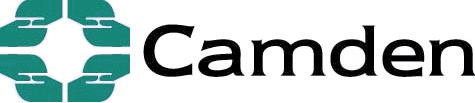 